Εγκύκλιος Αρ. 508:Απόφαση Αρ. 108 της Υπουργού Εργασίας, Πρόνοιας και Κοινωνικών Ασφαλίσεων κας Ζέτας Αιμιλιανίδου για το Ειδικό Σχέδιο Οικονομικών Δραστηριοτήτων Συνδεόμενων με την Τουριστική  Βιομηχανία  ή  Οικονομικών  Δραστηριοτήτων οι οποίες  επηρεάζονται από τον Τουρισμό.Η Ομοσπονδία Εργοδοτών & Βιομηχάνων (ΟΕΒ) σας ενημερώνει για την Απόφαση Αρ. 108 της Υπουργού Εργασίας, Πρόνοιας και Κοινωνικών Ασφαλίσεων κας Ζέτας Αιμιλιανίδου για το Ειδικό Σχέδιο Οικονομικών Δραστηριοτήτων Συνδεόμενων με την Τουριστική  Βιομηχανία  ή  Οικονομικών  Δραστηριοτήτων οι οποίες  επηρεάζονται από τον Τουρισμό. Στο πλαίσιο των περί των Έκτακτων Μέτρων που Λαμβάνονται από το Υπουργείο Εργασίας, Πρόνοιας και Κοινωνικών Ασφαλίσεων για την Αντιμετώπιση της Πανδημίας του ιού COVID 19 Νόμων του 2020 και με στόχο τη στήριξη των μισθωτών του ιδιωτικού τομέα, αποφασίζεται το παρόν Ειδικό Σχέδιο και η καταβολή Ειδικού Ανεργιακού Επιδόματος στην Επιχείρηση για μισθωτούς του ιδιωτικού τομέα σύμφωνα με τους όρους και προϋποθέσεις που καθορίζονται στην παρούσα Απόφαση. Το παρόν Σχέδιο δεν εφαρμόζεται για οργανισμούς του δημόσιου και ευρύτερου δημόσιου τομέα, οργανισμούς δημόσιου δικαίου και άλλους παρόμοιας φύσης οργανισμούς και άλλες οικονομικές δραστηριότητες. Η εργοδότηση οικιακού προσωπικού δεν εμπίπτει στην έννοια της επιχείρησης και επιπρόσθετα δεν εμπίπτει οποιαδήποτε ένωση προσώπων, της οποίας οι σκοποί είναι μη κερδοσκοπικού χαρακτήρα, είτε είναι πολιτικής, φιλανθρωπικής, συνδικαλιστικής ή άλλης παρόμοιας φύσης.  Για τους σκοπούς της παρούσας Απόφασης, για Νομικό πρόσωπο το οποίο κατέχει πέραν του ενός Αριθμού Μητρώου Εργοδότη, η αναφορά σε επιχείρηση δύναται να αφορά τον κάθε ξεχωριστό Αριθμό Μητρώου Εργοδότη υπό τις προϋποθέσεις που αναφέρονται στο παρόν Σχέδιο. Οποιαδήποτε επιχείρηση (νομικό πρόσωπο ή ξεχωριστός Αριθμός Μητρώου Εργοδότη): i. 	της οποίας η οικονομική δραστηριότητα συνδέεται με την τουριστική βιομηχανία και ii. 	ασκεί οικονομική δραστηριότητα που επηρεάζεται από τον Τουρισμό  δύναται να ενταχθεί στο παρόν Ειδικό Σχέδιο σύμφωνα με τους όρους και προϋποθέσεις που περιλαμβάνονται στο παρόν Σχέδιο. Στο Παράρτημα Ι της παρούσας Απόφασης παρουσιάζονται οι οικονομικές δραστηριότητες που εξαιρούνται από το παρόν Σχέδιο. Όροι και προϋποθέσεις για ένταξη επιχειρήσεων στο παρόν Ειδικό Σχέδιο: Δύνανται να ενταχθούν στο παρόν Σχέδιο: (α) Όσες επιχειρήσεις δεν θα δραστηριοποιηθούν κατά τη διάρκεια της περιόδου από την 1η Απριλίου 2021 μέχρι την 30η Απριλίου 2021 (Έντυπο ΕΕΑ11),  (β) Όσες επιχειρήσεις δραστηριοποιούνται εφόσον έχουν ή προβλέπουν μείωση του κύκλου εργασιών πέραν του 40% για την περίοδο από την 1η Απριλίου 2021 μέχρι την 30η Απριλίου 2021 σε σύγκριση με την περίοδο 1η Απριλίου 2019 μέχρι και την 30η Απριλίου 2019 και η μείωση του κύκλου εργασιών τους οφείλεται αποκλειστικά στην κατάσταση που περιήλθε η επιχείρηση τους λόγω της πανδημίας του κορωνοϊού COVID 19. Σε περίπτωση που η επιχείρηση δεν λειτουργούσε κατά την περίοδο του Απριλίου 2019, τότε η σύγκριση θα γίνει με τον Σεπτέμβριο 2019 και τον υπό αναφορά μήνα (Έντυπο ΕΕΑ10) ή τον πρόσφατο μήνα κατά τον οποίο η επιχείρηση ήταν πλήρως δραστηριοποιημένη.  Νοείται ότι αν δεν ισχύουν τα πιο πάνω, δύνανται να υποβάλουν αιτιολογημένη Έκθεση Εγκεκριμένου Λογιστή με βάση την οποία θα προκύπτει η εν λόγω μείωση πέραν του 40%.  (γ) Οποιαδήποτε επιχείρηση κατά την περίοδο από την 1η Απριλίου 2021 μέχρι την 30η Απριλίου 2021, για κάποιο χρονικό διάστημα ήταν δραστηριοποιημένη και για κάποιο χρονικό διάστημα ήταν μη δραστηριοποιημένη, πρέπει να υποβάλει ξεχωριστή αίτηση για κάθε περίοδο ανάλογα με την περίπτωση (Έντυπο ΕΕΑ10 και Έντυπο ΕΕΑ11).  Η επιχείρηση θα θεωρείται συνδεδεμένη με τις οικονομικές δραστηριότητες που αναφέρονται στις παραγράφους 5(i) και 5(ii) υπό την προϋπόθεση ότι ο κύκλος εργασιών της επιχείρησης κατά τουλάχιστο 40% προέρχεται από τις εν λόγω οικονομικές δραστηριότητες. (i)  Για όσες επιχειρήσεις θα δραστηριοποιηθούν εντός του χρονικού διαστήματος από την 1η Απριλίου 2021 μέχρι την 30η Απριλίου 2021, να υποβληθεί η σχετική ηλεκτρονική αίτηση στο Έντυπο ΕΕΑ.10 που επισυνάπτεται ως Παράρτημα IΙ στην παρούσα Απόφαση και αναρτάται στην ιστοσελίδα του Υπουργείου Εργασίας, Πρόνοιας και Κοινωνικών Ασφαλίσεων(www.coronavirus.mlsi.gov.cy) από πρόσωπο που δεσμεύει την επιχείρηση σύμφωνα με το σχετικό Νόμο για την περίοδο από την 1η Απριλίου 2021 μέχρι την 30η Απριλίου 2021. Για όσες  επιχειρήσεις  δεν  θα  δραστηριοποιηθούν  εντός του  χρονικού  διαστήματος  από  την 1η Απριλίου 2021 μέχρι την 30η Απριλίου 2021, να υποβληθεί η σχετική ηλεκτρονική αίτηση στο Έντυπο ΕΕΑ.11 που επισυνάπτεται ως Παράρτημα IΙΙ στην παρούσα Απόφαση και  αναρτάται στην ιστοσελίδα του Υπουργείου Εργασίας, Πρόνοιας και Κοινωνικών Ασφαλίσεων (www.coronavirus.mlsi.gov.cy) από πρόσωπο που δεσμεύει την επιχείρηση σύμφωνα με το σχετικό Νόμο για την περίοδο από την 1η Απριλίου 2021 μέχρι την 30η Απριλίου 2021. Εάν μια επιχείρηση κατά την περίοδο από την 1η Απριλίου 2021 μέχρι την 30η Απριλίου 2021 για κάποιο χρονικό διάστημα θα παραμείνει και ανοικτή και κλειστή, τότε θα πρέπει να υποβάλει ξεχωριστές αιτήσεις (ΕΕΑ.10 και ΕΕΑ.11) για κάθε περίοδο ανάλογα με την περίπτωση. Βασική προϋπόθεση συμμετοχής στο παρόν Ειδικό Σχέδιο είναι να μην έχει απολυθεί οποιοσδήποτε υπάλληλος από την 1η Μαρτίου 2020 μέχρι και την 30η Ιουνίου 2021, εκτός για λόγους που αιτιολογείται απόλυση άνευ προειδοποιήσεως, βάσει της περί Τερματισμού  Απασχόλησης Νομοθεσίας.  Νοείται ότι οι επιχειρήσεις δεν θα μπορούν να απολύουν εργαζομένους για οικονομικούς λόγους κατά το ανωτέρω διάστημα.  Νοείται περαιτέρω ότι οι επιχειρήσεις δεν δύνανται να απολύουν εργαζόμενους οι οποίοι έχουν συμπληρώσει τριάντα (30) μήνες εργοδότησης στον ίδιο εργοδότη, ανεξαρτήτως του αν η υπηρεσία του εργαζόμενου ήταν συνεχόμενη ή όχι. Για επιχειρήσεις που θα ενταχθούν στο παρόν Ειδικό Σχέδιο, οι οποίες απασχολούν μέχρι τρεις (3) εργοδοτουμένους και θα δραστηριοποιηθούν, θα καταβάλλεται στην επιχείρηση Ειδικό Ανεργιακό Επίδομα στο 100% των εργοδοτουμένων τους, νοουμένου ότι υποβάλουν την αίτηση ΕΕΑ.10. Για επιχειρήσεις που θα ενταχθούν στο παρόν Ειδικό Σχέδιο, οι οποίες απασχολούν πέραν των τριών (3) εργοδοτουμένων και θα δραστηριοποιηθούν, θα καταβάλλεται στην επιχείρηση Ειδικό Ανεργιακό Επίδομα στο 65% των εργοδοτουμένων τους, νοουμένου ότι υποβάλουν την αίτηση ΕΕΑ.10.  Σε επιχειρήσεις, οι οποίες δεν θα δραστηριοποιηθούν, θα καταβάλλεται Ειδικό Ανεργιακό Επίδομα στο 97% των εργοδοτουμένων τους, νοουμένου ότι υποβάλουν την αίτηση ΕΕΑ.11. Η επιχείρηση χρειάζεται να υποβάλει, με την υποβολή της αίτησης (Έντυπο ΕΕΑ.10 ή ΕΕΑ.11 ανάλογα με την περίπτωση) κατάλογο των εργοδοτουμένων για τους οποίους ζητείται η καταβολή Ειδικού Ανεργιακού Επιδόματος για την περίοδο ισχύος του παρόντος Σχεδίου. Ο εργοδότης οφείλει να περιλάβει στην αίτηση, στο ποσοστό εργοδοτουμένων που δικαιούνται να λάβουν το Ειδικό Επίδομα, και τους εργαζομένους οι οποίοι εμπίπτουν στον κατάλογο των ασθενών με παράγοντες κινδύνου για σοβαρή νόσηση από COVID-19, οι οποίες έχουν καθοριστεί από το Υπουργείο Υγείας σε Δελτίο Τύπου ημερομηνίας 29 Δεκεμβρίου 2020 ή και σε οποιαδήποτε μελλοντική αναθεώρησή του, εφόσον ο εργοδότης βεβαιώνει ότι ο εργοδοτούμενος δεν μπορεί λόγω της φύσης της εργασίας του να εργαστεί εξ αποστάσεως είτε με τηλεργασία ή με εργασία από το σπίτι ή με ευέλικτο ωράριο εργασίας ή σε χώρο όπου δεν συναλλάττεται με το κοινό για την περίοδο από την 1η Απριλίου 2021 μέχρι την 30η Απριλίου 2021. Για την περίοδο για την οποία θα καταβληθεί το Ειδικό Ανεργιακό Επίδομα, ο εργοδότης απαλλάσσεται από την υποχρέωσή του για την καταβολή του υπόλοιπου του μισθού, στους εργοδοτούμενους του που έλαβαν το εν λόγω επίδομα, εφόσον δεν εργάζονται στην επιχείρηση. Για τις επιχειρήσεις που θα ενταχθούν στο παρόν Ειδικό Σχέδιο, ο εργοδότης έχει τη δυνατότητα να απασχολεί προσωπικό στην επιχείρηση, εφόσον έχει δραστηριοποιηθεί, για το οποίο θα λαμβάνει Ειδικό Ανεργιακό Επίδομα, καταβάλλοντας στο εν λόγω προσωπικό τη διαφορά του μισθού του από το Ειδικό Ανεργιακό Επίδομα ή με διαφοροποίηση της πιο πάνω διαφοράς, ανάλογα με τις ώρες απασχόλησης. Ο εργοδότης υποχρεούται να καταβάλει στα ταμεία τα οποία διαχειρίζονται οι Υπηρεσίες Κοινωνικών Ασφαλίσεων τις οφειλόμενες εισφορές που αναλογούν στο ποσό που θα καταβληθεί από τον εργοδότη στους απασχολούμενους εργοδοτούμενους. Περαιτέρω, για όσες επιχειρήσεις εμπίπτουν στην παράγραφο 5(i) πιο πάνω (της οποίας η οικονομική δραστηριότητα συνδέεται με την τουριστική βιομηχανία) ο εργοδότης έχει την υποχρέωση καταβολής όλων των ανάλογων εισφορών (εργοδότη και εργοδοτούμενου) στα Ταμεία τα οποία διαχειρίζονται οι Υπηρεσίες Κοινωνικών Ασφαλίσεων, επί του ποσού που προκύπτει από τον υπολογισμό του ποσοστού 10% επί του ύψους του Ειδικού Επιδόματος που θα καταβληθεί για τους εργοδοτούμενους οι οποίοι είναι δικαιούχοι του Ειδικού Επιδόματος. Η περίοδος καταβολής του Ειδικού Ανεργιακού Επιδόματος σε επιχειρήσεις θα θεωρείται ως περίοδος εξομοιούμενης ασφάλισης, για τα πρόσωπα, για τα οποία θα καταβληθεί. (xvi) Ο εργοδότης, στην αίτηση που υποβάλλει για τους εργοδοτούμενούς του, δεν θα περιλαμβάνει τις περιόδους των πληρωμένων τυχόν συσσωρευμένων ημεραργιών και το υπόλοιπο της πληρωμένης ετήσιας άδειας των εργοδοτουμένων. Η  επιχείρηση  θα  μπορεί  να  ενταχθεί  στο  παρόν  Ειδικό  Σχέδιο  μόνο  μετά από  υπεύθυνη  δήλωση / εξουσιοδότηση προσώπου που δεσμεύει την επιχείρηση σύμφωνα με τον σχετικό Νόμο, με την οποία:   Θα βεβαιώνεται υπεύθυνα ότι τα στοιχεία που έχουν καταχωρισθεί είναι αληθή και θα γίνεται αποδοχή των συνεπειών του Νόμου για ψευδή δήλωση, επί χρηματική ποινή μέχρι €40.000 ή φυλάκιση μέχρι δύο (2) χρόνια ή και στις δύο ποινές μαζί σε περίπτωση καταδίκης για παροχή ψευδών στοιχείων. Θα παρέχεται εξουσιοδότηση στο Υπουργείο Εργασίας, Πρόνοιας και Κοινωνικών Ασφαλίσεων, να επαληθεύσει σε συνεργασία με άλλες αρμόδιες Αρχές της Δημοκρατίας ή του εξωτερικού και με Οργανισμούς/Φορείς/Επιχειρήσεις όσα από τα στοιχεία που περιέχονται στην αίτησή κριθεί ότι είναι απαραίτητα για την εξέταση της αίτησης και την παροχή του επιδόματος. Θα παρέχεται ρητή συγκατάθεση για την επεξεργασία των δεδομένων προσωπικού χαρακτήρα για τους σκοπούς εφαρμογής της παρούσας Απόφασης, σύμφωνα με τις διατάξεις του Κεφαλαίου ΙΙΙ του Κανονισμού (ΕΕ) 2016/679 του Ευρωπαϊκού Κοινοβουλίου και Συμβουλίου της 27ης Απριλίου 2016 για την προστασία των φυσικών προσώπων έναντι της επεξεργασίας των δεδομένων προσωπικού χαρακτήρα και για την ελεύθερη κυκλοφορία των δεδομένων αυτών. Η επιχείρηση δύνανται να ενταχθεί στο παρόν Ειδικό Σχέδιο μόνο εφόσον πληροί τα ακόλουθα: Για επιχείρηση που δραστηριοποιείται, να υποβάλει το έντυπο ΕΕΑ.10 και να κατέχει Έκθεση Εγκεκριμένου Λογιστή ανάλογα με το τι εφαρμόζεται για την επιχείρησή του (Υπόδειγμα Έκθεσης βρίσκεται στην ειδική ιστοσελίδα www.coronavirus.mlsi.gov.cy): η οποία να υποστηρίζει τη μείωση του κύκλου εργασιών (πέραν του 40%) της επιχείρησης που θα συμμετέχει στο Ειδικό Σχέδιο (εάν δραστηριοποιείται), η οποία να υποστηρίζει ότι το 40% του κύκλου εργασιών προέρχεται από τη συγκεκριμένη οικονομική δραστηριότητα που περιγράφεται στην παράγραφο 5(i) ή 5(ii) της παρούσας Απόφασης, στην οποία θα αναφέρεται ρητά η περίοδος κατά την οποία η επιχείρηση λειτουργούσε ή όχι, στην οποία να περιγράφεται αναλυτικά η οικονομική δραστηριότητα της επιχείρησης ή του συγκεκριμένου Αριθμού Μητρώου Εργοδότη, για όπου εφαρμόζεται. Για επιχείρηση που δεν δραστηριοποιείται, να υποβάλει το έντυπο ΕΕΑ.11 και να κατέχει Έκθεση Εγκεκριμένου Λογιστή ανάλογα με το τι εφαρμόζεται για την επιχείρησή του (Υπόδειγμα Έκθεσης βρίσκεται στην ειδική ιστοσελίδα www.coronavirus.mlsi.gov.cy): η οποία να υποστηρίζει ότι το 40% του κύκλου εργασιών προέρχεται από τη συγκεκριμένη οικονομική δραστηριότητα που περιγράφεται στην παράγραφο 5(i) ή 5(ii) της παρούσας Απόφασης και  στην οποία θα αναφέρεται ρητά η περίοδος κατά την οποία η επιχείρηση λειτουργούσε ή όχι. στην οποία να περιγράφεται αναλυτικά η οικονομική δραστηριότητα της επιχείρησης ή του συγκεκριμένου Αριθμού Μητρώου Εργοδότη, για όπου εφαρμόζεται Κάθε επιχείρηση υποχρεούται να υποβάλει ξεχωριστή αίτηση ΕΕΑ.10 ή ΕΕΑ.11 ανάλογα με την περίπτωση για περίοδο που δραστηριοποιείται ή και για περίοδο που δεν δραστηριοποιείται εντός του χρονικού διαστήματος από την 1η Απριλίου 2021 μέχρι την 30η Απριλίου 2021 και να υποβάλει ηλεκτρονικά την Έκθεση Εγκεκριμένου Λογιστή. Νοείται ότι η Έκθεση Εγκεκριμένου Λογιστή που πρέπει να υποβληθεί μαζί με την ηλεκτρονική αίτηση για συμμετοχή στο παρόν Ειδικό Σχέδιο μπορεί να υπογράφεται και από Εγκεκριμένο Λογιστή που εργοδοτείται ή συνεργάζεται με την επιχείρηση. Όροι και προϋποθέσεις και τρόπος υπολογισμού για την παροχή Ειδικού Ανεργιακού Επιδόματος για τους εργοδοτουμένους: (α) Το Ειδικό Ανεργιακό Επίδομα καταβάλλεται στην Επιχείρηση που εντάσσεται στο παρόν Ειδικό Σχέδιο για εργοδοτούμενούς της ως ακολούθως: i. Για επιχειρήσεις που θα δραστηριοποιηθούν και απασχολούν μέχρι τρείς (3) εργοδοτουμένους,  στο 100% του συνολικού αριθμού των εργοδοτουμένων της επιχείρησης, ii. Για επιχειρήσεις που θα δραστηριοποιηθούν και απασχολούν πέραν των τριών (3) εργοδοτουμένων,  στο 65% του συνολικού αριθμού των εργοδοτουμένων της επιχείρησης,  iii. Για επιχειρήσεις που δεν θα δραστηριοποιηθούν, στο 97% του συνολικού αριθμού των εργοδοτουμένων της επιχείρησης. (β)    Στους διευθυντές μετόχους, συνεταίρους που κατέχουν πέραν του 20% των μετοχών, γενικούς διευθυντές και διευθυντικά στελέχη δεν δύναται να καταβληθεί Ειδικό Ανεργιακό Επίδομα, εφόσον εμπίπτουν στο εναπομείναν είτε 35%, είτε 3%, ανάλογα με την περίπτωση, των εργοδοτουμένων της επιχείρησης για τους οποίους δεν καταβάλλεται το Ειδικό Ανεργιακό Επίδομα. Δεν εφαρμόζεται στις επιχειρήσεις που θα δραστηριοποιηθούν και εργοδοτούν μέχρι τρία (3) πρόσωπα. (γ)    Το Ειδικό Ανεργιακό Επίδομα που καταβάλλεται σε δικαιούχους υπολογίζεται όπως παρουσιάζεται στα σημεία (i) μέχρι (iv) πιο κάτω και καταβάλλεται στην επιχείρηση ως Ειδικό Ανεργιακό Επίδομα το μεγαλύτερο ποσό: Για μισθωτά πρόσωπα, για τα οποία πληρούνται οι ασφαλιστικές προϋποθέσεις με βάση τον περί Κοινωνικών Ασφαλίσεων Νόμο, στο 60% της αξίας των ασφαλιστικών μονάδων, σύμφωνα με τον πιο πάνω Νόμο. Για μισθωτά πρόσωπα με βάση τον μισθό Ιανουαρίου 2020 και για οποιεσδήποτε προσλήψεις εργαζομένων έλαβαν χώρα μεταγενέστερα, με βάση τον μισθό του Φεβρουαρίου 2020, είτε με βάση τον μισθό που θα δηλωθεί στην αίτηση ΕΕΑ.7 όπως εμφαίνεται στο Παράρτημα ΙV της παρούσας Απόφασης, υπό την προϋπόθεση ότι ο εργοδότης του εν λόγω εργαζομένου θα τον δηλώσει στις Υπηρεσίες Κοινωνικών Ασφαλίσεων και θα λάβει Αριθμό Κοινωνικών Ασφαλίσεων, στην περίπτωση που δεν κατέχει ήδη. Σε περίπτωση κατά την οποία δεν υπάρχουν στοιχεία για τον μισθό Ιανουαρίου 2020, είτε Φεβρουαρίου 2020 τότε λαμβάνεται υπ’ όψη ο μισθός για τον οποίο υπάρχουν στοιχεία εντός των τελευταίων μηνών μέχρι και τον Δεκέμβριο 2019 στο Μητρώο των Υπηρεσιών Κοινωνικών Ασφαλίσεων για τον ίδιο εργοδότη.   Σε περίπτωση που κατά τον μήνα Ιανουάριο 2020 ή Φεβρουάριο 2020, οποιοσδήποτε αιτητής βρισκόταν σε άδεια μητρότητας, είτε σε άδεια πατρότητας, είτε σε άδεια ασθενείας, είτε λάμβανε επίδομα σωματικής βλάβης, τότε, για τον υπολογισμό του Ειδικού Επιδόματος λαμβάνεται υπ’ όψη ο τελευταίος μη μηδενικός μισθός ή ο τελευταίος μη μηδενικός μισθός εντός περιόδου των προηγούμενων μηνών μέχρι και τον Δεκέμβριο 2019. Το ποσό που δύναται να καταβληθεί ως Ειδικό Ανεργιακό Επίδομα για περίοδο ενός (1) μηνός μη περιλαμβανομένης της Κυριακής δεν μπορεί να υπερβαίνει τα €1.214 ή να είναι μικρότερο από €360. Το Ειδικό Ανεργιακό Επίδομα που θα καταβληθεί σε πρόσωπα, τα οποία βρίσκονταν σε Σχέδια προσωρινής αναστολής εργασιών επιχειρήσεων της τουριστικής βιομηχανίας εάν δεν δηλωθεί μισθός, θα υπολογίζεται στη βάση του μισθού του Οκτωβρίου 2019, όταν άρχισε η περίοδος αναστολής, αντί του Ιανουαρίου 2020 που προβλέπεται στην παρούσα Απόφαση. Σε περίπτωση ομίλου εταιρειών που έχει την έννοια είτε σχέσης μητρικών και θυγατρικών εταιρειών, είτε συνδεδεμένων εταιρειών, δηλαδή με κοινό κύριο μέτοχο, ο οποίος κατέχει πέραν του ενός Αριθμού Μητρώου Εργοδότη στο Μητρώο των Υπηρεσιών Κοινωνικών Ασφαλίσεων και οι δραστηριότητες όλων των εταιρειών του που αναφέρονται πιο πάνω αφορούν την ίδια οικονομική δραστηριότητα, θα δύνανται να θεωρούνται ως μία υποβληθείσα αίτηση, ανάλογα με το αν είναι δραστηριοποιημένες ή όχι, για συμμετοχή στο παρόν Ειδικό Σχέδιο, εφόσον υποβληθεί σχετική αίτηση και δοθεί σχετική έγκριση από το Υπουργείο Εργασίας, Πρόνοιας και Κοινωνικών Ασφαλίσεων αν δεν έχει εξασφαλιστεί ήδη η έγκριση. Σε αυτή την περίπτωση, οι όροι και οι προϋποθέσεις του παρόντος Ειδικού Σχεδίου θα εφαρμόζονται ως να αφορούσαν μία επιχείρηση που περιλαμβάνει αφενός τις δραστηριοποιημένες μονάδες και αφετέρου τις μη δραστηριοποιημένες μονάδες. Κάθε επιχείρηση που υποβάλλει αίτηση για συμμετοχή στο παρόν Σχέδιο, οφείλει να διατηρεί για περίοδο τουλάχιστον δύο (2) ετών από την υποβολή της αίτησης κάθε σχετικό αρχείο, παραστατικό ή και αποδεικτικό στοιχείο για όλους τους όρους και προϋποθέσεις, οι οποίες περιέχονταν στις σχετικές αποφάσεις που έχουν δημοσιευτεί στην Επίσημη Εφημερίδα της Δημοκρατίας και υποχρεούται να παρέχει οποιαδήποτε στοιχεία ήθελε ζητηθούν σε οποιοδήποτε εξουσιοδοτημένο Λειτουργό.  Τηρουμένων των υπολοίπων διατάξεων του παρόντος Σχεδίου, επιχείρηση που κατέχει για ένα Νομικό Πρόσωπο πέραν του ενός Αριθμού Μητρώου Εργοδότη στο Μητρώο του Ταμείου Κοινωνικών Ασφαλίσεων, ανεξάρτητα από τις αιτήσεις που υποβάλλει για διαφορετικούς Αριθμούς Μητρώου Εργοδότη, θα θεωρούνται όλες οι αιτήσεις ως μία υποβληθείσα αίτηση της επιχείρησης, ανάλογα με το αν είναι δραστηριοποιημένες ή όχι, και οι όροι και οι προϋποθέσεις των πιο πάνω Σχεδίων θα εφαρμόζονται ως να είχαν ένα αριθμό μητρώου Εργοδότη. Οποιοδήποτε ποσό έχει καταβληθεί σε οποιοδήποτε πρόσωπο, το οποίο εκ των υστέρων προκύπτει ότι είτε το πρόσωπο αυτό δεν ήταν δικαιούχο είτε ότι δεν οφειλόταν ολόκληρο ή μέρος του ποσού οποιουδήποτε επιδόματος ή παροχής που παρέχεται δυνάμει των περί των Έκτακτων Μέτρων που Λαμβάνονται από το Υπουργείο Εργασίας, Πρόνοιας και Κοινωνικών Ασφαλίσεων για την Αντιμετώπιση της Πανδημίας του ιού COVID 19 Νόμων του 2020 και των Αποφάσεων που εκδίδονται δυνάμει αυτών, θεωρείται ως χρέος του προσώπου αυτού στη Δημοκρατία και δύναται να συμψηφιστεί με οποιαδήποτε μελλοντική παροχή που παρέχεται είτε δυνάμει του περί Κοινωνικών Ασφαλίσεων Νόμου είτε με οποιοδήποτε ποσό είναι καταβλητέο προς το πρόσωπο αυτό είτε να διεκδικηθεί ως χρέος οφειλόμενο στη Δημοκρατία. Οι πιο πάνω διατάξεις ισχύουν και για κάθε πρόσωπο το οποίο έχει επιτύχει διά ψευδών παραστάσεων τη χορήγηση οποιασδήποτε πληρωμής που έχει διενεργηθεί δυνάμει των περί των Έκτακτων Μέτρων που Λαμβάνονται από το Υπουργείο Εργασίας, Πρόνοιας και Κοινωνικών Ασφαλίσεων για την Αντιμετώπιση της Πανδημίας του ιού COVID 19 Νόμων του 2020 και των Αποφάσεων που εκδίδονται δυνάμει αυτών. Νοείται ότι η έννοια «πρόσωπο» περιλαμβάνει και την επιχείρηση. Του Ειδικού Ανεργιακού Επιδόματος μπορούν να επωφεληθούν και δικαιούχοι Ελάχιστου Εγγυημένου Εισοδήματος που εργάζονται ως μισθωτοί σε επιχειρήσεις που δύνανται να ενταχθούν στο παρόν Ειδικό Σχέδιο. Το Ειδικό Ανεργιακό Επίδομα, το οποίο θα καταβληθεί στην επιχείρηση για τους δικαιούχους Ελάχιστου Εγγυημένου Εισοδήματος θα ληφθεί υπ’ όψη για σκοπούς υπολογισμού του εισοδήματος που λαμβάνεται υπόψη για σκοπούς καταβολής του Ελάχιστου Εγγυημένου Εισοδήματος για την περίοδο καταβολής του. Σημειώνεται ότι παρέχεται κάθε δυνατή βοήθεια στα πλαίσια της Χρηστής Διοίκησης αλλά και του στόχου της καταβολής των επιδομάτων στους εργαζόμενους ή και την επιχείρηση, για την εξέταση των στοιχείων των εργαζομένων ή των επιχειρήσεων που εκ λάθους δεν υπέβαλαν κατά τη διάρκεια της ισχύος των Σχεδίων τα ορθά στοιχεία και έγγραφα είτε με διόρθωση των αιτήσεων, είτε με την υποβολή των ορθών στοιχείων, είτε με την καταβολή των επιδομάτων στους δικαιούχους με Κυβερνητική Επιταγή.  19. Η παρούσα Απόφαση αφορά την περίοδο από την 1η Απριλίου 2021 μέχρι την 30η Απριλίου 2021.   . ΠΑΡΑΡΤΗΜΑ Ι ΑΙΤΗΣΗ ΕΠΙΧΕΙΡΗΣΗΣ (ΝΟΜΙΚΟΥ Ή ΚΑΙ ΦΥΣΙΚΟΥ ΠΡΟΣΩΠΟΥ) ΓΙΑ 	 ΣΥΜΜΕΤΟΧΗ ΣΤΟ ΕΙΔΙΚΟ ΣΧΕΔΙΟ ΟΙΚΟΝΟΜΙΚΩΝ ΔΡΑΣΤΗΡΙΟΤΗΤΩΝ ΣΥΝΔΕΟΜΕΝΩΝ ΜΕ ΤΗΝ ΤΟΥΡΙΣΤΙΚΗ ΒΙΟΜΗΧΑΝΙΑ Ή ΟΙΚΟΝΟΜΙΚΩΝ ΔΡΑΣΤΗΡΙΟΤΗΤΩΝ ΟΙ ΟΠΟΙΕΣ ΕΠΗΡΕΑΖΟΝΤΑΙ ΑΠΟ ΤΟΝ ΤΟΥΡΙΣΜΟ  ΜΟΝΟ ΓΙΑ ΕΠΙΧΕΙΡΗΣΕΙΣ ΠΟΥ ΕΧΟΥΝ ΔΡΑΣΤΗΡΙΟΠΟΙΗΘΕΙ ΚΑΤΑΧΩΡΗΣΤΕ ΑΡΙΘΜΟ ΜΗΤΡΩΟΥ ΕΡΓΟΔΟΤΗ ΓΙΑ ΝΑ  ΠΡΟΧΩΡΗΣΕΤΕ ΣΤΗ ΣΥΜΠΛΗΡΩΣΗ ΤΗΣ ΑΙΤΗΣΗΣ: …………….. Οικονομική Δραστηριότητα: ……………………………………………………. Αριθμός Εγγραφής στον Έφορο Εταιρειών (αν εφαρμόζεται):…………………….. Διεύθυνση Εργασίας:………………………………………………………… Ολικός αριθμός υπαλλήλων:  ……………………………………………………………………. Ηλεκτρονική Διεύθυνση (email): ……………………….........................  Αρ. Κινητού Τηλεφώνου: …………………………………………………………………………… Αρ. Σταθερού Τηλεφώνου: …………………………………………………..   Περίοδος για την οποία υποβάλλεται η αίτηση:  από   μέχρι  Προσοχή: Η περίοδος που μπορεί να δηλωθεί στην αίτηση πρέπει να εμπίπτει στο χρονικό διάστημα από 1/4/2021 μέχρι 30/4/2021. Μπορούν να υποβληθούν περισσότερες από μια αιτήσεις για διαφορετικές περιόδους εντός του χρονικού διαστήματος από 1/4/2021 μέχρι 30/4/2021 (ΕΕΑ.10 αν έχουν δραστηριοποιηθεί ή ΕΕΑ.11 αν δεν έχουν δραστηριοποιηθεί ανάλογα με την περίπτωση). Προσοχή: Για να καταβληθεί το Ειδικό Ανεργιακό Επίδομα στην επιχείρηση χρειάζεται οπωσδήποτε η κάθε επιχείρηση να συμπληρώσει τα στοιχεία του ΙΒΑΝ του στο ΈΝΤΥΠΟ ΕΕΑ.12 «ΔΗΛΩΣΗ ΣΤΟΙΧΕΙΩΝ ΤΡΑΠΕΖΙΚΟΥ ΛΟΓΑΡΙΑΣΜΟΥ ΤΩΝ ΕΠΙΧΕΙΡΗΣΕΩΝ» που αφορά τη δήλωση για τα στοιχεία του λογαριασμού στον οποίο θα κατατεθεί το επίδομα, νοουμένου ότι δεν έχει ήδη υποβληθεί και επιβεβαιωθεί. Η δήλωση βρίσκεται αναρτημένη στην ιστοσελίδα του Υπουργείου Εργασίας, Πρόνοιας και Κοινωνικών Ασφαλίσεων www.coronavirus.mlsi.gov.cy.   Αν έχει δραστηριοποιηθεί Επιχείρηση με μέχρι 3 εργοδοτουμένους:  το 100% των εργοδοτουμένων  Αν έχει δραστηριοποιηθεί Επιχείρηση με πέραν των 3 εργοδοτουμένων: το 65% των εργοδοτουμένων επίδομα (Δεν εφαρμόζεται για επιχειρήσεις που θα δραστηριοποιηθούν και απασχολούν μέχρι 3 εργοδοτουμένους)  Έχει δραστηριοποιηθεί η Επιχείρηση: Εμπίπτω σε επιχείρηση: της οποίας η οικονομική δραστηριότητα συνδέεται με την τουριστική βιομηχανία  ή ασκεί οικονομική δραστηριότητα που επηρεάζεται από τον Τουρισμό Ο κύκλος εργασιών της επιχείρησής μου κατά 40% προέρχεται από τον τουρισμό. Συμφωνώ ……. Έχω επισυνάψει έκθεση του Εγκεκριμένου Λογιστή  η οποία υποστηρίζει τη μείωση του κύκλου εργασιών (πέραν του 40%) της επιχείρησης (του νομικού προσώπου) που συμμετέχει στο παρόν Ειδικό Σχέδιο (εάν δραστηριοποιείται), η οποία υποστηρίζει ότι το 40% του κύκλου εργασιών προέρχεται από τον τουρισμό, στην οποία αναφέρεται ρητά η περίοδος κατά την οποία η επιχείρηση λειτουργούσε ή όχι, στην οποία να περιγράφεται αναλυτικά η οικονομική δραστηριότητα της επιχείρησης ή του συγκεκριμένου Αριθμού Μητρώου Εργοδότη, για όπου εφαρμόζεται. Όροι και προϋποθέσεις για ένταξη επιχειρήσεων στο παρόν Ειδικό Σχέδιο:                          Δύνανται να ενταχθούν στο παρόν Σχέδιο: (α) Όσες επιχειρήσεις δεν θα δραστηριοποιηθούν κατά τη διάρκεια της περιόδου από την 1η Απριλίου 2021 μέχρι την 30η Απριλίου 2021 (Έντυπο ΕΕΑ11),  (β) Όσες επιχειρήσεις δραστηριοποιούνται εφόσον έχουν ή προβλέπουν μείωση του κύκλου εργασιών πέραν του 40% για την περίοδο από την 1η Απριλίου 2021 μέχρι την 30η Απριλίου 2021 σε σύγκριση με την 1η Απριλίου 2019 μέχρι και την 30η Απριλίου 2019 και η μείωση του κύκλου εργασιών τους οφείλεται αποκλειστικά στην κατάσταση που περιήλθε η επιχείρηση τους λόγω της πανδημίας του κορωνοϊού COVID 19. Σε περίπτωση που η επιχείρηση δεν λειτουργούσε κατά την περίοδο του Απριλίου 2019, τότε η σύγκριση θα γίνει με τον Σεπτέμβριο 2019 και τον υπό αναφορά μήνα ή τον πρόσφατο μήνα κατά τον οποίο η επιχείρηση ήταν πλήρως δραστηριοποιημένη (Έντυπο ΕΕΑ10).  Νοείται ότι αν δεν ισχύουν τα πιο πάνω, δύνανται να υποβάλουν αιτιολογημένη Έκθεση Εγκεκριμένου Λογιστή με βάση την οποία θα προκύπτει η εν λόγω μείωση πέραν του 40%.  (γ) Οποιαδήποτε επιχείρηση κατά την περίοδο από την 1η Απριλίου 2021 μέχρι την 30η Απριλίου 2021, για κάποιο χρονικό διάστημα ήταν δραστηριοποιημένη και για κάποιο χρονικό διάστημα ήταν μη δραστηριοποιημένη, πρέπει να υποβάλει ξεχωριστή αίτηση για κάθε περίοδο ανάλογα με την περίπτωση (Έντυπο ΕΕΑ10 και Έντυπο ΕΕΑ11).  Η επιχείρηση θα θεωρείται συνδεδεμένη με τις οικονομικές δραστηριότητες που αναφέρονται στις παραγράφους 5(i) και 5(ii) υπό την προϋπόθεση ότι ο κύκλος εργασιών της επιχείρησης κατά τουλάχιστο 40% προέρχεται από τις εν λόγω οικονομικές δραστηριότητες. (i)  Για όσες επιχειρήσεις θα δραστηριοποιηθούν εντός του χρονικού διαστήματος από την 1η Απριλίου 2021 μέχρι την 30η Απριλίου 2021, να υποβληθεί η σχετική ηλεκτρονική αίτηση στο Έντυπο ΕΕΑ.10 που επισυνάπτεται ως Παράρτημα IΙ στη σχετική Απόφαση και αναρτάται στην ιστοσελίδα του Υπουργείου Εργασίας, Πρόνοιας και Κοινωνικών Ασφαλίσεων(www.coronavirus.mlsi.gov.cy) από πρόσωπο που δεσμεύει την επιχείρηση σύμφωνα με το σχετικό Νόμο για την περίοδο από την 1η Απριλίου 2021 μέχρι την 30η Απριλίου 2021. Για όσες  επιχειρήσεις  δεν  θα  δραστηριοποιηθούν  εντός του  χρονικού  διαστήματος  από  την 1η Απριλίου 2021 μέχρι την 30η Απριλίου 2021, να υποβληθεί η σχετική ηλεκτρονική αίτηση στο Έντυπο ΕΕΑ.11 που επισυνάπτεται ως Παράρτημα IΙΙ στη σχετική Απόφαση και  αναρτάται στην ιστοσελίδα του Υπουργείου Εργασίας, Πρόνοιας και Κοινωνικών Ασφαλίσεων (www.coronavirus.mlsi.gov.cy) από πρόσωπο που δεσμεύει την επιχείρηση σύμφωνα με το σχετικό Νόμο για την περίοδο από την 1η Απριλίου 2021 μέχρι την 30η Απριλίου 2021. 1345Εάν μια επιχείρηση κατά την περίοδο από την 1η Απριλίου 2021 μέχρι την 30η Απριλίου 2021 για κάποιο χρονικό διάστημα θα παραμείνει και ανοικτή και κλειστή, τότε θα πρέπει να υποβάλει ξεχωριστές αιτήσεις (ΕΕΑ.10 και ΕΕΑ.11) για κάθε περίοδο ανάλογα με την περίπτωση. Βασική προϋπόθεση συμμετοχής στο παρόν Ειδικό Σχέδιο είναι να μην έχει απολυθεί οποιοσδήποτε υπάλληλος από την από την 1η Μαρτίου 2020 μέχρι και την 30η Ιουνίου 2021, εκτός για λόγους που αιτιολογείται απόλυση άνευ προειδοποιήσεως, βάσει της περί Τερματισμού  Απασχόλησης Νομοθεσίας.  Νοείται ότι οι επιχειρήσεις δεν θα μπορούν να απολύουν εργαζομένους για οικονομικούς λόγους κατά το ανωτέρω διάστημα.  Νοείται περαιτέρω ότι οι επιχειρήσεις δεν δύνανται να απολύουν εργαζόμενους οι οποίοι έχουν συμπληρώσει τριάντα (30) μήνες εργοδότησης στον ίδιο εργοδότη, ανεξαρτήτως του αν η υπηρεσία του εργαζόμενου ήταν συνεχόμενη ή όχι. Για επιχειρήσεις που θα ενταχθούν στο παρόν Ειδικό Σχέδιο, οι οποίες απασχολούν μέχρι τρεις (3) εργοδοτουμένους και θα δραστηριοποιηθούν, θα καταβάλλεται στην επιχείρηση Ειδικό Ανεργιακό Επίδομα στο 100% των εργοδοτουμένων τους, νοουμένου ότι υποβάλουν την αίτηση ΕΕΑ.10. Για επιχειρήσεις που θα ενταχθούν στο παρόν Ειδικό Σχέδιο, οι οποίες απασχολούν πέραν των τριών (3) εργοδοτουμένων και θα δραστηριοποιηθούν, θα καταβάλλεται στην επιχείρηση Ειδικό Ανεργιακό Επίδομα στο 65% των εργοδοτουμένων τους, νοουμένου ότι υποβάλουν την αίτηση ΕΕΑ.10.  Σε επιχειρήσεις, οι οποίες δεν θα δραστηριοποιηθούν, θα καταβάλλεται Ειδικό Ανεργιακό Επίδομα στο 97% των εργοδοτουμένων τους, νοουμένου ότι υποβάλουν την αίτηση ΕΕΑ.11. Η επιχείρηση χρειάζεται να υποβάλει, με την υποβολή της αίτησης (Έντυπο ΕΕΑ.10 ή ΕΕΑ.11 ανάλογα με την περίπτωση) κατάλογο των εργοδοτουμένων για τους οποίους ζητείται η καταβολή Ειδικού Ανεργιακού Επιδόματος για την περίοδο ισχύος του παρόντος Σχεδίου. Ο εργοδότης οφείλει να περιλάβει στην αίτηση, στο ποσοστό εργοδοτουμένων που δικαιούνται να λάβουν το Ειδικό Επίδομα, και τους εργαζομένους οι οποίοι εμπίπτουν στον κατάλογο των ασθενών με παράγοντες κινδύνου για σοβαρή νόσηση από COVID-19, οι οποίες έχουν καθοριστεί από το Υπουργείο Υγείας σε Δελτίο Τύπου ημερομηνίας 29 Δεκεμβρίου 2020 ή και σε οποιαδήποτε μελλοντική αναθεώρησή του, εφόσον ο εργοδότης βεβαιώνει ότι ο εργοδοτούμενος δεν μπορεί λόγω της φύσης της εργασίας του να εργαστεί εξ αποστάσεως είτε με τηλεργασία ή με εργασία από το σπίτι ή με ευέλικτο ωράριο εργασίας ή σε χώρο όπου δεν συναλλάττεται με το κοινό για την περίοδο από την 1η Απριλίου 2021 μέχρι την 30η Απριλίου 2021. Για την περίοδο για την οποία θα καταβληθεί το Ειδικό Ανεργιακό Επίδομα, ο εργοδότης απαλλάσσεται από την υποχρέωσή του για την καταβολή του υπόλοιπου του μισθού, στους εργοδοτούμενους του που έλαβαν το εν λόγω επίδομα, εφόσον δεν εργάζονται στην επιχείρηση. Για τις επιχειρήσεις που θα ενταχθούν στο παρόν Ειδικό Σχέδιο, ο εργοδότης έχει τη δυνατότητα να απασχολεί προσωπικό στην επιχείρηση, εφόσον έχει δραστηριοποιηθεί, για το οποίο θα λαμβάνει Ειδικό Ανεργιακό Επίδομα, καταβάλλοντας στο εν λόγω προσωπικό τη διαφορά του μισθού του από το Ειδικό Ανεργιακό Επίδομα ή με διαφοροποίηση της πιο πάνω διαφοράς, ανάλογα με τις ώρες απασχόλησης. Ο εργοδότης υποχρεούται να καταβάλει στα ταμεία τα οποία διαχειρίζονται οι Υπηρεσίες Κοινωνικών Ασφαλίσεων τις οφειλόμενες εισφορές που αναλογούν στο ποσό που θα καταβληθεί από τον εργοδότη στους απασχολούμενους εργοδοτούμενους. Περαιτέρω, για όσες επιχειρήσεις εμπίπτουν στην παράγραφο 5(i) πιο πάνω (της οποίας η οικονομική δραστηριότητα συνδέεται με την τουριστική βιομηχανία) ο εργοδότης έχει την υποχρέωση καταβολής όλων των ανάλογων εισφορών (εργοδότη και εργοδοτούμενου) στα Ταμεία τα οποία διαχειρίζονται οι Υπηρεσίες Κοινωνικών Ασφαλίσεων, επί του ποσού που προκύπτει από τον υπολογισμό του ποσοστού 10% επί του ύψους του Ειδικού Επιδόματος που θα καταβληθεί για τους εργοδοτούμενους οι οποίοι είναι δικαιούχοι του Ειδικού Επιδόματος. Η περίοδος καταβολής του Ειδικού Ανεργιακού Επιδόματος σε επιχειρήσεις θα θεωρείται ως περίοδος εξομοιούμενης ασφάλισης, για τα πρόσωπα, για τα οποία θα καταβληθεί. (xvi) Ο εργοδότης, στην αίτηση που υποβάλλει για τους εργοδοτουμένους του, δεν θα περιλαμβάνει τις περιόδους των πληρωμένων τυχόν συσσωρευμένων ημεραργιών και το υπόλοιπο της πληρωμένης ετήσιας άδειας των εργοδοτουμένων. Η  επιχείρηση  θα  μπορεί  να  ενταχθεί  στο  παρόν  Ειδικό  Σχέδιο  μόνο  μετά από  υπεύθυνη  δήλωση / εξουσιοδότηση προσώπου που δεσμεύει την επιχείρηση σύμφωνα με τον σχετικό Νόμο, με την οποία:   Θα βεβαιώνεται υπεύθυνα ότι τα στοιχεία που έχουν καταχωρισθεί είναι αληθή και θα γίνεται αποδοχή των συνεπειών του Νόμου για ψευδή δήλωση, επί χρηματική ποινή μέχρι €40.000 ή φυλάκιση μέχρι δύο (2) χρόνια ή και στις δύο ποινές μαζί σε περίπτωση καταδίκης για παροχή ψευδών στοιχείων. Θα παρέχεται εξουσιοδότηση στο Υπουργείο Εργασίας, Πρόνοιας και Κοινωνικών Ασφαλίσεων, να επαληθεύσει σε συνεργασία με άλλες αρμόδιες Αρχές της Δημοκρατίας ή του εξωτερικού και με Οργανισμούς/Φορείς/Επιχειρήσεις όσα από τα στοιχεία που περιέχονται στην αίτησή κριθεί ότι είναι απαραίτητα για την εξέταση της αίτησης και την παροχή του επιδόματος. Θα παρέχεται ρητή συγκατάθεση για την επεξεργασία των δεδομένων προσωπικού χαρακτήρα για τους σκοπούς εφαρμογής της σχετικής Απόφασης, σύμφωνα με τις διατάξεις του Κεφαλαίου ΙΙΙ του Κανονισμού (ΕΕ) 2016/679 του Ευρωπαϊκού Κοινοβουλίου και Συμβουλίου της 27ης Απριλίου 2016 για την προστασία των φυσικών προσώπων έναντι της επεξεργασίας των δεδομένων προσωπικού χαρακτήρα και για την ελεύθερη κυκλοφορία των δεδομένων αυτών. Η επιχείρηση δύνανται να ενταχθεί στο παρόν Ειδικό Σχέδιο μόνο εφόσον πληροί τα ακόλουθα: Για επιχείρηση που δραστηριοποιείται, να υποβάλει το έντυπο ΕΕΑ.10 και να κατέχει Έκθεση Εγκεκριμένου Λογιστή ανάλογα με το τι εφαρμόζεται για την επιχείρησή του (Υπόδειγμα Έκθεσης βρίσκεται στην ειδική ιστοσελίδα www.coronavirus.mlsi.gov.cy): η οποία να υποστηρίζει τη μείωση του κύκλου εργασιών (πέραν του 40%) της επιχείρησης που θα συμμετέχει στο Ειδικό Σχέδιο (εάν δραστηριοποιείται), η οποία να υποστηρίζει ότι το 40% του κύκλου εργασιών προέρχεται από τη συγκεκριμένη οικονομική δραστηριότητα που περιγράφεται στην παράγραφο 5(i) ή 5(ii) της σχετικής Απόφασης, vii. στην οποία θα αναφέρεται ρητά η περίοδος κατά την οποία η επιχείρηση λειτουργούσε ή όχι, viii. στην οποία να περιγράφεται αναλυτικά η οικονομική δραστηριότητα της επιχείρησης ή του συγκεκριμένου Αριθμού Μητρώου Εργοδότη, για όπου εφαρμόζεται. Για επιχείρηση που δεν δραστηριοποιείται, να υποβάλει το έντυπο ΕΕΑ.11 και να κατέχει Έκθεση Εγκεκριμένου Λογιστή ανάλογα με το τι εφαρμόζεται για την επιχείρησή του (Υπόδειγμα Έκθεσης βρίσκεται στην ειδική ιστοσελίδα www.coronavirus.mlsi.gov.cy): i. η οποία να υποστηρίζει ότι το 40% του κύκλου εργασιών προέρχεται από τη συγκεκριμένη οικονομική δραστηριότητα που περιγράφεται στην παράγραφο 5(i) ή 5(ii) της σχετικής Απόφασης και  ii. στην οποία θα αναφέρεται ρητά η περίοδος κατά την οποία η επιχείρηση λειτουργούσε ή όχι. iii. στην οποία να περιγράφεται αναλυτικά η οικονομική δραστηριότητα της επιχείρησης ή του συγκεκριμένου Αριθμού Μητρώου Εργοδότη, για όπου εφαρμόζεται Κάθε επιχείρηση υποχρεούται να υποβάλει ξεχωριστή αίτηση ΕΕΑ.10 ή ΕΕΑ.11 ανάλογα με την περίπτωση για περίοδο που δραστηριοποιείται ή και για περίοδο που δεν δραστηριοποιείται εντός του χρονικού διαστήματος από την 1η Μαρτίου 2021 μέχρι και την 31η Μαρτίου 2021  και να υποβάλει ηλεκτρονικά την Έκθεση Εγκεκριμένου Λογιστή. Νοείται ότι η Έκθεση Εγκεκριμένου Λογιστή που πρέπει να υποβληθεί μαζί με την ηλεκτρονική αίτηση για συμμετοχή στο παρόν Ειδικό Σχέδιο μπορεί να υπογράφεται και από Εγκεκριμένο Λογιστή που εργοδοτείται ή συνεργάζεται με την επιχείρηση. Όροι και προϋποθέσεις και τρόπος υπολογισμού για την παροχή Ειδικού Ανεργιακού Επιδόματος για τους εργοδοτουμένους: (α) Το Ειδικό Ανεργιακό Επίδομα καταβάλλεται στην Επιχείρηση που εντάσσεται στο παρόν Ειδικό Σχέδιο για εργοδοτούμενούς της ως ακολούθως: Για επιχειρήσεις που θα δραστηριοποιηθούν και απασχολούν μέχρι τρείς (3) εργοδοτουμένους,  στο 100% του συνολικού αριθμού των εργοδοτουμένων της επιχείρησης, Για επιχειρήσεις που θα δραστηριοποιηθούν και απασχολούν πέραν των τριών (3) εργοδοτουμένων,  στο 65% του συνολικού αριθμού των εργοδοτουμένων της επιχείρησης,  Για επιχειρήσεις που δεν θα δραστηριοποιηθούν, στο 97% του συνολικού αριθμού των εργοδοτουμένων της επιχείρησης. (β)    Στους διευθυντές μετόχους, συνεταίρους που κατέχουν πέραν του 20% των μετοχών, γενικούς διευθυντές και διευθυντικά στελέχη δεν δύναται να καταβληθεί Ειδικό Ανεργιακό Επίδομα, εφόσον εμπίπτουν στο εναπομείναν είτε 35%, είτε 3%, ανάλογα με την περίπτωση, των εργοδοτουμένων της επιχείρησης για τους οποίους δεν καταβάλλεται το Ειδικό Ανεργιακό Επίδομα. Δεν εφαρμόζεται στις επιχειρήσεις που θα δραστηριοποιηθούν και εργοδοτούν μέχρι τρία (3) πρόσωπα. (γ)    Το Ειδικό Ανεργιακό Επίδομα που καταβάλλεται σε δικαιούχους υπολογίζεται όπως παρουσιάζεται στα σημεία (i) μέχρι (iv) πιο κάτω και καταβάλλεται στην επιχείρηση ως Ειδικό Ανεργιακό Επίδομα το μεγαλύτερο ποσό: Για μισθωτά πρόσωπα, για τα οποία πληρούνται οι ασφαλιστικές προϋποθέσεις με βάση τον περί Κοινωνικών Ασφαλίσεων Νόμο, στο 60% της αξίας των ασφαλιστικών μονάδων, σύμφωνα με τον πιο πάνω Νόμο. Για μισθωτά πρόσωπα με βάση τον μισθό Ιανουαρίου 2020 και για οποιεσδήποτε προσλήψεις εργαζομένων έλαβαν χώρα μεταγενέστερα, με βάση τον μισθό του Φεβρουαρίου 2020, είτε με βάση τον μισθό που θα δηλωθεί στην αίτηση ΕΕΑ.7 όπως εμφαίνεται στο Παράρτημα ΙV της σχετικής Απόφασης, υπό την προϋπόθεση ότι ο εργοδότης του εν λόγω εργαζομένου θα τον δηλώσει στις Υπηρεσίες Κοινωνικών Ασφαλίσεων και θα λάβει Αριθμό Κοινωνικών Ασφαλίσεων, στην περίπτωση που δεν κατέχει ήδη. Σε περίπτωση κατά την οποία δεν υπάρχουν στοιχεία για τον μισθό Ιανουαρίου 2020, είτε Φεβρουαρίου 2020 τότε λαμβάνεται υπ’ όψη ο μισθός για τον οποίο υπάρχουν στοιχεία εντός των τελευταίων μηνών μέχρι και τον Δεκέμβριο 2019 στο Μητρώο των Υπηρεσιών Κοινωνικών Ασφαλίσεων για τον ίδιο εργοδότη.   Σε περίπτωση που κατά τον μήνα Ιανουάριο 2020 ή Φεβρουάριο 2020, οποιοσδήποτε αιτητής βρισκόταν σε άδεια μητρότητας, είτε σε άδεια πατρότητας, είτε σε άδεια ασθενείας, είτε λάμβανε επίδομα σωματικής βλάβης, τότε, για τον υπολογισμό του Ειδικού Επιδόματος λαμβάνεται υπ’ όψη ο τελευταίος μη μηδενικός μισθός ή ο τελευταίος μη μηδενικός μισθός εντός περιόδου των προηγούμενων μηνών μέχρι και τον Δεκέμβριο 2019. Το ποσό που δύναται να καταβληθεί ως Ειδικό Ανεργιακό Επίδομα για περίοδο ενός (1) μηνός μη περιλαμβανομένης της Κυριακής δεν μπορεί να υπερβαίνει τα €1.214 ή να είναι μικρότερο από €360. Το Ειδικό Ανεργιακό Επίδομα που θα καταβληθεί σε πρόσωπα, τα οποία βρίσκονταν σε Σχέδια προσωρινής αναστολής εργασιών επιχειρήσεων της τουριστικής βιομηχανίας εάν δεν δηλωθεί μισθός, θα υπολογίζεται στη βάση του μισθού του Οκτωβρίου 2019, όταν άρχισε η περίοδος αναστολής, αντί του Ιανουαρίου 2020 που προβλέπεται στη σχετική Απόφαση. (δ) Το Ειδικό Ανεργιακό Επίδομα καταβάλλεται στην επιχείρηση εφόσον υποβληθεί από την επιχείρηση διαδικτυακά η δήλωση ΕΕΑ.12 «ΔΗΛΩΣΗ ΣΤΟΙΧΕΙΩΝ ΤΡΑΠΕΖΙΚΟΥ ΛΟΓΑΡΙΑΣΜΟΥ ΤΩΝ ΕΠΙΧΕΙΡΗΣΕΩΝ» που αφορά τη δήλωση για τα στοιχεία του λογαριασμού στον οποίο θα κατατεθεί το σύνολο των επιδομάτων με σχετικό αναλυτικό κατάλογο για κάθε εργοδοτούμενο. Η επιχείρηση υποχρεούται να καταβάλει τα αντίστοιχα ποσά σε όσους δεν εργάστηκαν καθώς και σε όσους εργάστηκαν μαζί με το υπόλοιπο του μισθού. (ε) Το Ειδικό Ανεργιακό Επίδομα δεν παρέχεται για καμία περίοδο για την οποία ο εργοδοτούμενος λαμβάνει ανεργιακό επίδομα, επίδομα ασθενείας, επίδομα μητρότητας, επίδομα πατρότητας, θεσμοθετημένη σύνταξη ή οποιοδήποτε Ειδικό Επίδομα από τα υπόλοιπα Ειδικά Σχέδια που υλοποιούνται από το Υπουργείο Εργασίας, Πρόνοιας και Κοινωνικών Ασφαλίσεων κατά τον Απρίλιο 2021. Σε περίπτωση ομίλου εταιρειών που έχει την έννοια είτε σχέσης μητρικών και θυγατρικών εταιρειών, είτε συνδεδεμένων εταιρειών, δηλαδή με κοινό κύριο μέτοχο, ο οποίος κατέχει πέραν του ενός Αριθμού Μητρώου Εργοδότη στο Μητρώο των Υπηρεσιών Κοινωνικών Ασφαλίσεων και οι δραστηριότητες όλων των εταιρειών του που αναφέρονται πιο πάνω αφορούν την ίδια οικονομική δραστηριότητα, θα δύνανται να θεωρούνται ως μία υποβληθείσα αίτηση, ανάλογα με το αν είναι δραστηριοποιημένες ή όχι, για συμμετοχή στο παρόν Ειδικό Σχέδιο, εφόσον υποβληθεί σχετική αίτηση και δοθεί σχετική έγκριση από το Υπουργείο Εργασίας, Πρόνοιας και Κοινωνικών Ασφαλίσεων αν δεν έχει εξασφαλιστεί ήδη η έγκριση. Σε αυτή την περίπτωση, οι όροι και οι προϋποθέσεις του παρόντος Ειδικού Σχεδίου θα εφαρμόζονται ως να αφορούσαν μία επιχείρηση που περιλαμβάνει αφενός τις δραστηριοποιημένες μονάδες και αφετέρου τις μη δραστηριοποιημένες μονάδες. Κάθε επιχείρηση που υποβάλλει αίτηση για συμμετοχή στο παρόν Σχέδιο, οφείλει να διατηρεί για περίοδο τουλάχιστον δύο (2) ετών από την υποβολή της αίτησης κάθε σχετικό αρχείο, παραστατικό ή και αποδεικτικό στοιχείο για όλους τους όρους και προϋποθέσεις, οι οποίες περιέχονταν στις σχετικές αποφάσεις που έχουν δημοσιευτεί στην Επίσημη Εφημερίδα της Δημοκρατίας και υποχρεούται να παρέχει οποιαδήποτε στοιχεία ήθελε ζητηθούν σε οποιοδήποτε εξουσιοδοτημένο Λειτουργό.  Τηρουμένων των υπολοίπων διατάξεων του παρόντος Σχεδίου, επιχείρηση που κατέχει για ένα Νομικό Πρόσωπο πέραν του ενός Αριθμού Μητρώου Εργοδότη στο Μητρώο του Ταμείου Κοινωνικών Ασφαλίσεων, ανεξάρτητα από τις αιτήσεις που υποβάλλει για διαφορετικούς Αριθμούς Μητρώου Εργοδότη, θα θεωρούνται όλες οι αιτήσεις ως μία υποβληθείσα αίτηση της επιχείρησης, ανάλογα με το αν είναι δραστηριοποιημένες ή όχι, και οι όροι και οι προϋποθέσεις των πιο πάνω Σχεδίων θα εφαρμόζονται ως να είχαν ένα αριθμό μητρώου Εργοδότη. Οποιοδήποτε ποσό έχει καταβληθεί σε οποιοδήποτε πρόσωπο, το οποίο εκ των υστέρων προκύπτει ότι είτε το πρόσωπο αυτό δεν ήταν δικαιούχο είτε ότι δεν οφειλόταν ολόκληρο ή μέρος του ποσού οποιουδήποτε επιδόματος ή παροχής που παρέχεται δυνάμει των περί των Έκτακτων Μέτρων που Λαμβάνονται από το Υπουργείο Εργασίας, Πρόνοιας και Κοινωνικών Ασφαλίσεων για την Αντιμετώπιση της Πανδημίας του ιού COVID 19 Νόμων του 2020 και των Αποφάσεων που εκδίδονται δυνάμει αυτών, θεωρείται ως χρέος του προσώπου αυτού στη Δημοκρατία και δύναται να συμψηφιστεί με οποιαδήποτε μελλοντική παροχή που παρέχεται είτε δυνάμει του περί Κοινωνικών Ασφαλίσεων Νόμου είτε με οποιοδήποτε ποσό είναι καταβλητέο προς το πρόσωπο αυτό είτε να διεκδικηθεί ως χρέος οφειλόμενο στη Δημοκρατία. Οι πιο πάνω διατάξεις ισχύουν και για κάθε πρόσωπο το οποίο έχει επιτύχει διά ψευδών παραστάσεων τη χορήγηση οποιασδήποτε πληρωμής που έχει διενεργηθεί δυνάμει των περί των Έκτακτων Μέτρων που Λαμβάνονται από το Υπουργείο Εργασίας, Πρόνοιας και Κοινωνικών Ασφαλίσεων για την Αντιμετώπιση της Πανδημίας του ιού COVID 19 Νόμων του 2020 και των Αποφάσεων που εκδίδονται δυνάμει αυτών. Νοείται ότι η έννοια «πρόσωπο» περιλαμβάνει και την επιχείρηση. Του Ειδικού Ανεργιακού Επιδόματος μπορούν να επωφεληθούν και δικαιούχοι Ελάχιστου Εγγυημένου Εισοδήματος που εργάζονται ως μισθωτοί σε επιχειρήσεις που δύνανται να ενταχθούν στο παρόν Ειδικό Σχέδιο. Το Ειδικό Ανεργιακό Επίδομα, το οποίο θα καταβληθεί στην επιχείρηση για τους δικαιούχους Ελάχιστου Εγγυημένου Εισοδήματος θα ληφθεί υπ’ όψη για σκοπούς υπολογισμού του εισοδήματος που λαμβάνεται υπόψη για σκοπούς καταβολής του Ελάχιστου Εγγυημένου Εισοδήματος για την περίοδο καταβολής του. 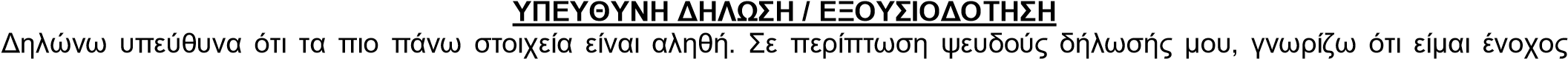 αδικήματος και σε περίπτωση καταδίκης μου υπόκειμαι σε χρηματική ποινή μέχρι €40.000 ή σε φυλάκιση μέχρι δύο (2) χρόνια ή και στις δύο ποινές μαζί. Εξουσιοδοτώ το Υπουργείο Εργασίας, Πρόνοιας και Κοινωνικών Ασφαλίσεων, να επαληθεύσει σε συνεργασία με άλλες αρμόδιες Αρχές της Δημοκρατίας ή του εξωτερικού και με Οργανισμούς/Φορείς/Επιχειρήσεις όσα από τα στοιχεία που περιέχονται στην αίτησή μου κριθεί ότι είναι απαραίτητα και σχετικά με το σκοπό της συλλογής τους. Εγώ ο/η πιο κάτω, υποβάλλοντας την παρούσα αίτηση ρητά δηλώνω ότι: Δίδω την παρούσα εξουσιοδότηση στα πλαίσια της αίτησης για συμμετοχή στο Ειδικό Σχέδιο Οικονομικών Δραστηριοτήτων Συνδεόμενων με την Τουριστική Βιομηχανία ή Οικονομικών Δραστηριοτήτων οι οποίες επηρεάζονται άμεσα από τον Τουρισμό ή Οικονομικών Δραστηριοτήτων που συνδέονται με Επιχειρήσεις που τελούν υπό Υποχρεωτική Πλήρη Αναστολή. Βεβαιώνω ότι πληρούνται όλοι οι όροι και προϋποθέσεις για συμμετοχή στο Ειδικό Σχέδιο Οικονομικών Δραστηριοτήτων Συνδεόμενων με την Τουριστική Βιομηχανία ή Οικονομικών Δραστηριοτήτων οι οποίες επηρεάζονται άμεσα από τον Τουρισμό ή Οικονομικών Δραστηριοτήτων που συνδέονται με Επιχειρήσεις που τελούν υπό Υποχρεωτική Πλήρη Αναστολή και ότι είμαι ο κατά νόμο υπεύθυνος για την υποβολή των πιο πάνω στοιχείων. Αντιλαμβάνομαι ότι, οι πιο πάνω πληροφορίες που με αφορούν και η πιο πάνω ενημέρωση προς το Υπουργείο Εργασίας, Πρόνοιας και Κοινωνικών Ασφαλίσεων είναι απολύτως απαραίτητη, ούτως ώστε να καταστεί δυνατή η εξέταση της αίτησής μου. Σε περίπτωση ανάκλησης της εξουσιοδότησης αυτής, υποχρεώνομαι να ενημερώσω αμέσως τον Γενικό Διευθυντή του Υπουργείου Εργασίας, Πρόνοιας και Κοινωνικών Ασφαλίσεων. ΠΡΟΣΩΠΙΚΑ ΔΕΔΟΜΕΝΑ Ενημέρωση που γίνεται με βάση το Κεφάλαιο ΙΙΙ του Κανονισμού (ΕΕ) 2016/679 του Ευρωπαϊκού Κοινοβουλίου και Συμβουλίου της 27ης Απριλίου 2016 για την προστασία των φυσικών προσώπων έναντι της επεξεργασίας των δεδομένων προσωπικού χαρακτήρα και για την ελεύθερη κυκλοφορία των δεδομένων αυτών και την κατάργηση της οδηγίας 95/46/ΕΚ (Γενικός Κανονισμός για την Προστασία Δεδομένων). Τα δεδομένα προσωπικού χαρακτήρα που με αφορούν και δηλώνονται από εμένα την ιδία/τον ίδιο, θα τηρούνται σε αρχείο και θα τυγχάνουν αντικείμενο νόμιμης επεξεργασίας κατά την έννοια του Κανονισμού (ΕΕ) 2016/679 του Ευρωπαϊκού Κοινοβουλίου και Συμβουλίου της 27ης Απριλίου 2016 όπως ισχύει, από τον Υπεύθυνο Επεξεργασίας που είναι το Υπουργείο Εργασίας, Πρόνοιας και Κοινωνικών Ασφαλίσεων/Υπηρεσίες Κοινωνικών Ασφαλίσεων για σκοπούς εξέτασης της παρούσας αίτησής μου.  Αποδέκτες των δεδομένων θα είναι το αρμόδιο προσωπικό του Υπουργείου Εργασίας, Πρόνοιας και Κοινωνικών Ασφαλίσεων/Υπηρεσίες Κοινωνικών Ασφαλίσεων. Τα προσωπικά δεδομένα που περιλαμβάνονται στα αρχεία που τηρεί το Υπουργείο Εργασίας, Πρόνοιας και Κοινωνικών Ασφαλίσεων/Υπηρεσίες Κοινωνικών Ασφαλίσεων μπορούν να ανακοινώνονται ή να μεταδίδονται μεταξύ των εμπλεκόμενων κυβερνητικών υπηρεσιών. Η διαχείριση και επεξεργασία των προσωπικών μου δεδομένων θα γίνεται με ασφάλεια και εχεμύθεια και θα υπόκειται στις σχετικές διατάξεις του Κανονισμού (ΕΕ) 2016/679 του Ευρωπαϊκού Κοινοβουλίου και του Συμβουλίου. Επίσης, πληροφορούμαι ότι, μεταξύ άλλων, έχω τα δικαιώματα ενημέρωσης, πρόσβασης, διόρθωσης και διαγραφής σε δεδομένα προσωπικού χαρακτήρα που με αφορούν, όπως αυτά αναφέρονται τα άρθρα 13, 14, 15, 16, 17, 18 και 19 του Κανονισμού (ΕΕ) 2016/679 του Ευρωπαϊκού Κοινοβουλίου και του Συμβουλίου της 27ης Απριλίου 2016, για τα οποία μπορώ να απευθυνθώ στον Υπεύθυνο Επεξεργασίας (το Υπουργείο Εργασίας, Πρόνοιας και Κοινωνικών Ασφαλίσεων/Υπηρεσίες Κοινωνικών Ασφαλίσεων). Ημερομηνία: ………………………………Ονοματεπώνυμο: ……………………………………………………... Αρ. Δελτίου Ταυτότητας: …………………………   	Ιδιότητα ……………………………………………. Αριθμός Ευρωπαϊκής Εγγραφής: ………………………………………………. Συμφωνώ με τα πιο πάνω ΑΙΤΗΣΗ ΕΠΙΧΕΙΡΗΣΗΣ (ΝΟΜΙΚΟΥ Ή ΚΑΙ ΦΥΣΙΚΟΥ ΠΡΟΣΩΠΟΥ) ΓΙΑ 	 ΣΥΜΜΕΤΟΧΗ ΣΤΟ ΕΙΔΙΚΟ ΣΧΕΔΙΟ ΟΙΚΟΝΟΜΙΚΩΝ ΔΡΑΣΤΗΡΙΟΤΗΤΩΝ ΣΥΝΔΕΟΜΕΝΩΝ ΜΕ ΤΗΝ ΤΟΥΡΙΣΤΙΚΗ ΒΙΟΜΗΧΑΝΙΑ Ή ΟΙΚΟΝΟΜΙΚΩΝ ΔΡΑΣΤΗΡΙΟΤΗΤΩΝ ΟΙ ΟΠΟΙΕΣ ΕΠΗΡΕΑΖΟΝΤΑΙ ΑΠΟ ΤΟΝ ΤΟΥΡΙΣΜΟ  ΜΟΝΟ ΓΙΑ ΕΠΙΧΕΙΡΗΣΕΙΣ ΠΟΥ ΔΕΝ ΕΧΟΥΝ ΔΡΑΣΤΗΡΙΟΠΟΙΗΘΕΙ ΚΑΤΑΧΩΡΗΣΤΕ ΑΡΙΘΜΟ ΜΗΤΡΩΟΥ ΕΡΓΟΔΟΤΗ ΓΙΑ ΝΑ  ΠΡΟΧΩΡΗΣΕΤΕ ΣΤΗ ΣΥΜΠΛΗΡΩΣΗ ΤΗΣ ΑΙΤΗΣΗΣ: …………….. Οικονομική Δραστηριότητα: ……………………………………………………. Αριθμός Εγγραφής στον Έφορο Εταιρειών (αν εφαρμόζεται):…………………….. Διεύθυνση Εργασίας:………………………………………………………… Ολικός αριθμός υπαλλήλων:  ……………………………………………………………………. Ηλεκτρονική Διεύθυνση (email): ……………………….........................  Αρ. Κινητού Τηλεφώνου: …………………………………………………………………………… Αρ. Σταθερού Τηλεφώνου: ………………………………………………….. Περίοδος για την οποία υποβάλλεται η αίτηση:  από  μέχρι  Προσοχή: Η περίοδος που μπορεί να δηλωθεί στην αίτηση πρέπει να εμπίπτει στο χρονικό διάστημα από 1/4/2021 μέχρι 30/4/2021. Μπορούν να υποβληθούν περισσότερες από μια αιτήσεις για διαφορετικές περιόδους εντός του χρονικού διαστήματος από 1/4/2021 μέχρι 30/4/2021 (ΕΕΑ.10 αν έχουν επαναδραστηριοποιηθεί ή ΕΕΑ.11 αν δεν έχουν επαναδραστηριοποιηθεί ανάλογα με την περίπτωση) Προσοχή: Για να καταβληθεί το Ειδικό Ανεργιακό Επίδομα στην επιχείρηση χρειάζεται οπωσδήποτε η κάθε επιχείρηση να συμπληρώσει τα στοιχεία του ΙΒΑΝ του στο ΈΝΤΥΠΟ ΕΕΑ.12 «ΔΗΛΩΣΗ ΣΤΟΙΧΕΙΩΝ ΤΡΑΠΕΖΙΚΟΥ ΛΟΓΑΡΙΑΣΜΟΥ ΤΩΝ ΕΠΙΧΕΙΡΗΣΕΩΝ» που αφορά τη δήλωση για τα στοιχεία του λογαριασμού στον οποίο θα κατατεθεί το επίδομα, νοουμένου ότι δεν έχει ήδη υποβληθεί και επιβεβαιωθεί. Η δήλωση βρίσκεται αναρτημένη στην ιστοσελίδα του Υπουργείου Εργασίας, Πρόνοιας και Κοινωνικών Ασφαλίσεων www.coronavirus.mlsi.gov.cy.  Δεν έχει δραστηριοποιηθεί η Επιχείρηση: Εμπίπτω σε επιχείρηση: της οποίας η οικονομική δραστηριότητα συνδέεται με την τουριστική βιομηχανία  ή ασκεί οικονομική δραστηριότητα που επηρεάζεται από τον Τουρισμό Ο κύκλος εργασιών της επιχείρησής μου κατά 40% προέρχεται από τον τουρισμό. Συμφωνώ ……. Έχω επισυνάψει έκθεση του Εγκεκριμένου Λογιστή  η οποία υποστηρίζει τη μείωση του κύκλου εργασιών (πέραν του 40%) της επιχείρησης (του νομικού προσώπου) που συμμετέχει στο παρόν Ειδικό Σχέδιο (εάν δραστηριοποιείται), η οποία υποστηρίζει ότι το 40% του κύκλου εργασιών προέρχεται από τον τουρισμό, στην οποία αναφέρεται ρητά η περίοδος κατά την οποία η επιχείρηση λειτουργούσε ή όχι, στην οποία να περιγράφεται αναλυτικά η οικονομική δραστηριότητα της επιχείρησης ή του συγκεκριμένου Αριθμού Μητρώου Εργοδότη, για όπου εφαρμόζεται. 1.    Όροι και προϋποθέσεις για ένταξη επιχειρήσεων στο παρόν Ειδικό Σχέδιο: Δύνανται να ενταχθούν στο παρόν Σχέδιο: (α) Όσες επιχειρήσεις δεν θα δραστηριοποιηθούν κατά τη διάρκεια της περιόδου από την 1η Απριλίου 2021 μέχρι την 30η Απριλίου 2021 (Έντυπο ΕΕΑ11),  (β) Όσες επιχειρήσεις δραστηριοποιούνται εφόσον έχουν ή προβλέπουν μείωση του κύκλου εργασιών πέραν του 40% για την περίοδο από την 1η Απριλίου 2021 μέχρι την 30η Απριλίου 2021 σε σύγκριση με την περίοδο 1η Απριλίου 2019 μέχρι και την 30η Απριλίου 2019  και η μείωση του κύκλου εργασιών τους οφείλεται αποκλειστικά στην κατάσταση που περιήλθε η επιχείρηση τους λόγω της πανδημίας του κορωνοϊού COVID 19. Σε περίπτωση που η επιχείρηση δεν λειτουργούσε κατά την περίοδο του Απριλίου 2019, τότε η σύγκριση θα γίνει με τον Σεπτέμβριο 2019 και τον υπό αναφορά μήνα (Έντυπο ΕΕΑ10) ή τον πρόσφατο μήνα κατά τον οποίο η επιχείρηση ήταν πλήρως δραστηριοποιημένη.  Νοείται ότι αν δεν ισχύουν τα πιο πάνω, δύνανται να υποβάλουν αιτιολογημένη Έκθεση Εγκεκριμένου Λογιστή με βάση την οποία θα προκύπτει η εν λόγω μείωση πέραν του 40%.  (γ) Οποιαδήποτε επιχείρηση κατά την περίοδο από την 1η Απριλίου 2021 μέχρι την 30η Απριλίου 2021, για κάποιο χρονικό διάστημα ήταν δραστηριοποιημένη και για κάποιο χρονικό διάστημα ήταν μη δραστηριοποιημένη, πρέπει να υποβάλει ξεχωριστή αίτηση για κάθε περίοδο ανάλογα με την περίπτωση (Έντυπο ΕΕΑ10 και Έντυπο ΕΕΑ11).  Η επιχείρηση θα θεωρείται συνδεδεμένη με τις οικονομικές δραστηριότητες που αναφέρονται στις παραγράφους 5(i) και 5(ii) υπό την προϋπόθεση ότι ο κύκλος εργασιών της επιχείρησης κατά τουλάχιστο 40% προέρχεται από τις εν λόγω οικονομικές δραστηριότητες. (i)  Για όσες επιχειρήσεις θα δραστηριοποιηθούν εντός του χρονικού διαστήματος από την 1η Απριλίου 2021 μέχρι την 30η Απριλίου 2021, να υποβληθεί η σχετική ηλεκτρονική αίτηση στο Έντυπο ΕΕΑ.10 που επισυνάπτεται ως Παράρτημα IΙ στη σχετική Απόφαση και αναρτάται στην ιστοσελίδα του Υπουργείου Εργασίας, Πρόνοιας και Κοινωνικών Ασφαλίσεων(www.coronavirus.mlsi.gov.cy) από πρόσωπο που δεσμεύει την επιχείρηση σύμφωνα με το σχετικό Νόμο για την περίοδο από την 1η Απριλίου 2021 μέχρι την 30η Απριλίου 2021. Για όσες  επιχειρήσεις  δεν  θα  δραστηριοποιηθούν  εντός του  χρονικού  διαστήματος  από  την 1η Απριλίου 2021 μέχρι την 30η Απριλίου 2021, να υποβληθεί η σχετική ηλεκτρονική αίτηση στο Έντυπο ΕΕΑ.11 που επισυνάπτεται ως Παράρτημα IΙΙ στη σχετική Απόφαση και  αναρτάται στην ιστοσελίδα του Υπουργείου Εργασίας, Πρόνοιας και Κοινωνικών Ασφαλίσεων (www.coronavirus.mlsi.gov.cy) από πρόσωπο που δεσμεύει την επιχείρηση σύμφωνα με το σχετικό Νόμο για την περίοδο από την 1η Απριλίου 2021 μέχρι την 30η Απριλίου 2021. Εάν μια επιχείρηση κατά την περίοδο από την 1η Απριλίου 2021 μέχρι την 30η Απριλίου 2021 για κάποιο χρονικό διάστημα θα παραμείνει και ανοικτή και κλειστή, τότε θα πρέπει να υποβάλει ξεχωριστές αιτήσεις (ΕΕΑ.10 και ΕΕΑ.11) για κάθε περίοδο ανάλογα με την περίπτωση. Βασική προϋπόθεση συμμετοχής στο παρόν Ειδικό Σχέδιο είναι να μην έχει απολυθεί οποιοσδήποτε υπάλληλος από την 1η Μαρτίου 2020 μέχρι και την 30η Ιουνίου 2021, εκτός για λόγους που αιτιολογείται απόλυση άνευ προειδοποιήσεως, βάσει της περί Τερματισμού  Απασχόλησης Νομοθεσίας.  Νοείται ότι οι επιχειρήσεις δεν θα μπορούν να απολύουν εργαζομένους για οικονομικούς λόγους κατά το ανωτέρω διάστημα.  Νοείται περαιτέρω ότι οι επιχειρήσεις δεν δύνανται να απολύουν εργαζόμενους οι οποίοι έχουν συμπληρώσει τριάντα (30) μήνες εργοδότησης στον ίδιο εργοδότη, ανεξαρτήτως του αν η υπηρεσία του εργαζόμενου ήταν συνεχόμενη ή όχι. Για επιχειρήσεις που θα ενταχθούν στο παρόν Ειδικό Σχέδιο, οι οποίες απασχολούν μέχρι τρεις (3) εργοδοτουμένους και θα δραστηριοποιηθούν, θα καταβάλλεται στην επιχείρηση Ειδικό Ανεργιακό Επίδομα στο 100% των εργοδοτουμένων τους, νοουμένου ότι υποβάλουν την αίτηση ΕΕΑ.10. Για επιχειρήσεις που θα ενταχθούν στο παρόν Ειδικό Σχέδιο, οι οποίες απασχολούν πέραν των τριών (3) εργοδοτουμένων και θα δραστηριοποιηθούν, θα καταβάλλεται στην επιχείρηση Ειδικό Ανεργιακό Επίδομα στο 65% των εργοδοτουμένων τους, νοουμένου ότι υποβάλουν την αίτηση ΕΕΑ.10.  Σε επιχειρήσεις, οι οποίες δεν θα δραστηριοποιηθούν, θα καταβάλλεται Ειδικό Ανεργιακό Επίδομα στο 97% των εργοδοτουμένων τους, νοουμένου ότι υποβάλουν την αίτηση ΕΕΑ.11. Η επιχείρηση χρειάζεται να υποβάλει, με την υποβολή της αίτησης (Έντυπο ΕΕΑ.10 ή ΕΕΑ.11 ανάλογα με την περίπτωση) κατάλογο των εργοδοτουμένων για τους οποίους ζητείται η καταβολή Ειδικού Ανεργιακού Επιδόματος για την περίοδο ισχύος του παρόντος Σχεδίου. Ο εργοδότης οφείλει να περιλάβει στην αίτηση, στο ποσοστό εργοδοτουμένων που δικαιούνται να λάβουν το Ειδικό Επίδομα, και τους εργαζομένους οι οποίοι εμπίπτουν στον κατάλογο των ασθενών με παράγοντες κινδύνου για σοβαρή νόσηση από COVID-19, οι οποίες έχουν καθοριστεί από το Υπουργείο Υγείας σε Δελτίο Τύπου ημερομηνίας 29 Δεκεμβρίου 2020 ή και σε οποιαδήποτε μελλοντική αναθεώρησή του, εφόσον ο εργοδότης βεβαιώνει ότι ο εργοδοτούμενος δεν μπορεί λόγω της φύσης της εργασίας του να εργαστεί εξ αποστάσεως είτε με τηλεργασία ή με εργασία από το σπίτι ή με ευέλικτο ωράριο εργασίας ή σε χώρο όπου δεν συναλλάττεται με το κοινό για την περίοδο από την 1η Απριλίου 2021 μέχρι την 30η Απριλίου 2021. Για την περίοδο για την οποία θα καταβληθεί το Ειδικό Ανεργιακό Επίδομα, ο εργοδότης απαλλάσσεται από την υποχρέωσή του για την καταβολή του υπόλοιπου του μισθού, στους εργοδοτούμενους του που έλαβαν το εν λόγω επίδομα, εφόσον δεν εργάζονται στην επιχείρηση. Για τις επιχειρήσεις που θα ενταχθούν στο παρόν Ειδικό Σχέδιο, ο εργοδότης έχει τη δυνατότητα να απασχολεί προσωπικό στην επιχείρηση, εφόσον έχει δραστηριοποιηθεί, για το οποίο θα λαμβάνει Ειδικό Ανεργιακό Επίδομα, καταβάλλοντας στο εν λόγω προσωπικό τη διαφορά του μισθού του από το Ειδικό Ανεργιακό Επίδομα ή με διαφοροποίηση της πιο πάνω διαφοράς, ανάλογα με τις ώρες απασχόλησης. Ο εργοδότης υποχρεούται να καταβάλει στα ταμεία τα οποία διαχειρίζονται οι Υπηρεσίες Κοινωνικών Ασφαλίσεων τις οφειλόμενες εισφορές που αναλογούν στο ποσό που θα καταβληθεί από τον εργοδότη στους απασχολούμενους εργοδοτούμενους. Περαιτέρω, για όσες επιχειρήσεις εμπίπτουν στην παράγραφο 5(i) πιο πάνω (της οποίας η οικονομική δραστηριότητα συνδέεται με την τουριστική βιομηχανία) ο εργοδότης έχει την υποχρέωση καταβολής όλων των ανάλογων εισφορών (εργοδότη και εργοδοτούμενου) στα Ταμεία τα οποία διαχειρίζονται οι Υπηρεσίες Κοινωνικών Ασφαλίσεων, επί του ποσού που προκύπτει από τον υπολογισμό του ποσοστού 10% επί του ύψους του Ειδικού Επιδόματος που θα καταβληθεί για τους εργοδοτούμενους οι οποίοι είναι δικαιούχοι του Ειδικού Επιδόματος. Η περίοδος καταβολής του Ειδικού Ανεργιακού Επιδόματος σε επιχειρήσεις θα θεωρείται ως περίοδος εξομοιούμενης ασφάλισης, για τα πρόσωπα, για τα οποία θα καταβληθεί. (xvi) Ο εργοδότης, στην αίτηση που υποβάλλει για τους εργοδοτούμενους του, δεν θα περιλαμβάνει τις περιόδους των πληρωμένων τυχόν συσσωρευμένων ημεραργιών και το υπόλοιπο της πληρωμένης ετήσιας άδειας των εργοδοτουμένων. Η  επιχείρηση  θα  μπορεί  να  ενταχθεί  στο  παρόν  Ειδικό  Σχέδιο  μόνο  μετά από  υπεύθυνη  δήλωση / εξουσιοδότηση προσώπου που δεσμεύει την επιχείρηση σύμφωνα με τον σχετικό Νόμο, με την οποία:   Θα βεβαιώνεται υπεύθυνα ότι τα στοιχεία που έχουν καταχωρισθεί είναι αληθή και θα γίνεται αποδοχή των συνεπειών του Νόμου για ψευδή δήλωση, επί χρηματική ποινή μέχρι €40.000 ή φυλάκιση μέχρι δύο (2) χρόνια ή και στις δύο ποινές μαζί σε περίπτωση καταδίκης για παροχή ψευδών στοιχείων. Θα παρέχεται εξουσιοδότηση στο Υπουργείο Εργασίας, Πρόνοιας και Κοινωνικών Ασφαλίσεων, να επαληθεύσει σε συνεργασία με άλλες αρμόδιες Αρχές της Δημοκρατίας ή του εξωτερικού και με Οργανισμούς/Φορείς/Επιχειρήσεις όσα από τα στοιχεία που περιέχονται στην αίτησή κριθεί ότι είναι απαραίτητα για την εξέταση της αίτησης και την παροχή του επιδόματος. Θα παρέχεται ρητή συγκατάθεση για την επεξεργασία των δεδομένων προσωπικού χαρακτήρα για τους σκοπούς εφαρμογής της σχετικής Απόφασης, σύμφωνα με τις διατάξεις του Κεφαλαίου ΙΙΙ του Κανονισμού (ΕΕ) 2016/679 του Ευρωπαϊκού Κοινοβουλίου και Συμβουλίου της 27ης Απριλίου 2016 για την προστασία των φυσικών προσώπων έναντι της επεξεργασίας των δεδομένων προσωπικού χαρακτήρα και για την ελεύθερη κυκλοφορία των δεδομένων αυτών. Η επιχείρηση δύνανται να ενταχθεί στο παρόν Ειδικό Σχέδιο μόνο εφόσον πληροί τα ακόλουθα: Για επιχείρηση που δραστηριοποιείται, να υποβάλει το έντυπο ΕΕΑ.10 και να κατέχει Έκθεση Εγκεκριμένου Λογιστή ανάλογα με το τι εφαρμόζεται για την επιχείρησή του (Υπόδειγμα Έκθεσης βρίσκεται στην ειδική ιστοσελίδα www.coronavirus.mlsi.gov.cy): η οποία να υποστηρίζει τη μείωση του κύκλου εργασιών (πέραν του 40%) της επιχείρησης που θα συμμετέχει στο Ειδικό Σχέδιο (εάν δραστηριοποιείται), η οποία να υποστηρίζει ότι το 40% του κύκλου εργασιών προέρχεται από τη συγκεκριμένη οικονομική δραστηριότητα που περιγράφεται στην παράγραφο 5(i) ή 5(ii) της σχετικής Απόφασης, vii. στην οποία θα αναφέρεται ρητά η περίοδος κατά την οποία η επιχείρηση λειτουργούσε ή όχι, viii. στην οποία να περιγράφεται αναλυτικά η οικονομική δραστηριότητα της επιχείρησης ή του συγκεκριμένου Αριθμού Μητρώου Εργοδότη, για όπου εφαρμόζεται. Για επιχείρηση που δεν δραστηριοποιείται, να υποβάλει το έντυπο ΕΕΑ.11 και να κατέχει Έκθεση Εγκεκριμένου Λογιστή ανάλογα με το τι εφαρμόζεται για την επιχείρησή του (Υπόδειγμα Έκθεσης βρίσκεται στην ειδική ιστοσελίδα www.coronavirus.mlsi.gov.cy): η οποία να υποστηρίζει ότι το 40% του κύκλου εργασιών προέρχεται από τη συγκεκριμένη οικονομική δραστηριότητα που περιγράφεται στην παράγραφο 5(i) ή 5(ii) της σχετικής Απόφασης και  ii. στην οποία θα αναφέρεται ρητά η περίοδος κατά την οποία η επιχείρηση λειτουργούσε ή όχι. iii. στην οποία να περιγράφεται αναλυτικά η οικονομική δραστηριότητα της επιχείρησης ή του συγκεκριμένου Αριθμού Μητρώου Εργοδότη, για όπου εφαρμόζεται Κάθε επιχείρηση υποχρεούται να υποβάλει ξεχωριστή αίτηση ΕΕΑ.10 ή ΕΕΑ.11 ανάλογα με την περίπτωση για περίοδο που δραστηριοποιείται ή και για περίοδο που δεν δραστηριοποιείται εντός του χρονικού διαστήματος από την 1η Απριλίου 2021 μέχρι την 30η Απριλίου 2021 και να υποβάλει ηλεκτρονικά την Έκθεση Εγκεκριμένου Λογιστή. Νοείται ότι η Έκθεση Εγκεκριμένου Λογιστή που πρέπει να υποβληθεί μαζί με την ηλεκτρονική αίτηση για συμμετοχή στο παρόν Ειδικό Σχέδιο μπορεί να υπογράφεται και από Εγκεκριμένο Λογιστή που εργοδοτείται ή συνεργάζεται με την επιχείρηση. Όροι και προϋποθέσεις και τρόπος υπολογισμού για την παροχή Ειδικού Ανεργιακού Επιδόματος για τους εργοδοτουμένους: (α) Το Ειδικό Ανεργιακό Επίδομα καταβάλλεται στην Επιχείρηση που εντάσσεται στο παρόν Ειδικό Σχέδιο για εργοδοτούμενούς της ως ακολούθως: Για επιχειρήσεις που θα δραστηριοποιηθούν και απασχολούν μέχρι τρείς (3) εργοδοτουμένους,  στο 100% του συνολικού αριθμού των εργοδοτουμένων της επιχείρησης, Για επιχειρήσεις που θα δραστηριοποιηθούν και απασχολούν πέραν των τριών (3) εργοδοτουμένων,  στο 65% του συνολικού αριθμού των εργοδοτουμένων της επιχείρησης,  Για επιχειρήσεις που δεν θα δραστηριοποιηθούν, στο 97% του συνολικού αριθμού των εργοδοτουμένων της επιχείρησης. (β)    Στους διευθυντές μετόχους, συνεταίρους που κατέχουν πέραν του 20% των μετοχών, γενικούς διευθυντές και διευθυντικά στελέχη δεν δύναται να καταβληθεί Ειδικό Ανεργιακό Επίδομα, εφόσον εμπίπτουν στο εναπομείναν είτε 35%, είτε 3%, ανάλογα με την περίπτωση, των εργοδοτουμένων της επιχείρησης για τους οποίους δεν καταβάλλεται το Ειδικό Ανεργιακό Επίδομα. Δεν εφαρμόζεται στις επιχειρήσεις που θα δραστηριοποιηθούν και εργοδοτούν μέχρι τρία (3) πρόσωπα. (γ)    Το Ειδικό Ανεργιακό Επίδομα που καταβάλλεται σε δικαιούχους υπολογίζεται όπως παρουσιάζεται στα σημεία (i) μέχρι (iv) πιο κάτω και καταβάλλεται στην επιχείρηση ως Ειδικό Ανεργιακό Επίδομα το μεγαλύτερο ποσό: Για μισθωτά πρόσωπα, για τα οποία πληρούνται οι ασφαλιστικές προϋποθέσεις με βάση τον περί Κοινωνικών Ασφαλίσεων Νόμο, στο 60% της αξίας των ασφαλιστικών μονάδων, σύμφωνα με τον πιο πάνω Νόμο. Για μισθωτά πρόσωπα με βάση τον μισθό Ιανουαρίου 2020 και για οποιεσδήποτε προσλήψεις εργαζομένων έλαβαν χώρα μεταγενέστερα, με βάση τον μισθό του Φεβρουαρίου 2020, είτε με βάση τον μισθό που θα δηλωθεί στην αίτηση ΕΕΑ.7 όπως εμφαίνεται στο Παράρτημα ΙV της σχετικής Απόφασης, υπό την προϋπόθεση ότι ο εργοδότης του εν λόγω εργαζομένου θα τον δηλώσει στις Υπηρεσίες Κοινωνικών Ασφαλίσεων και θα λάβει Αριθμό Κοινωνικών Ασφαλίσεων, στην περίπτωση που δεν κατέχει ήδη. Σε περίπτωση κατά την οποία δεν υπάρχουν στοιχεία για τον μισθό Ιανουαρίου 2020, είτε Φεβρουαρίου 2020 τότε λαμβάνεται υπ’ όψη ο μισθός για τον οποίο υπάρχουν στοιχεία εντός των τελευταίων μηνών μέχρι και τον Δεκέμβριο 2019 στο Μητρώο των Υπηρεσιών Κοινωνικών Ασφαλίσεων για τον ίδιο εργοδότη.   Σε περίπτωση που κατά τον μήνα Ιανουάριο 2020 ή Φεβρουάριο 2020, οποιοσδήποτε αιτητής βρισκόταν σε άδεια μητρότητας, είτε σε άδεια πατρότητας, είτε σε άδεια ασθενείας, είτε λάμβανε επίδομα σωματικής βλάβης, τότε, για τον υπολογισμό του Ειδικού Επιδόματος λαμβάνεται υπ’ όψη ο τελευταίος μη μηδενικός μισθός ή ο τελευταίος μη μηδενικός μισθός εντός περιόδου των προηγούμενων μηνών μέχρι και τον Δεκέμβριο 2019. Σε περίπτωση ομίλου εταιρειών που έχει την έννοια είτε σχέσης μητρικών και θυγατρικών εταιρειών, είτε συνδεδεμένων εταιρειών, δηλαδή με κοινό κύριο μέτοχο, ο οποίος κατέχει πέραν του ενός Αριθμού Μητρώου Εργοδότη στο Μητρώο των Υπηρεσιών Κοινωνικών Ασφαλίσεων και οι δραστηριότητες όλων των εταιρειών του που αναφέρονται πιο πάνω αφορούν την ίδια οικονομική δραστηριότητα, θα δύνανται να θεωρούνται ως μία υποβληθείσα αίτηση, ανάλογα με το αν είναι δραστηριοποιημένες ή όχι, για συμμετοχή στο παρόν Ειδικό Σχέδιο, εφόσον υποβληθεί σχετική αίτηση και δοθεί σχετική έγκριση από το Υπουργείο Εργασίας, Πρόνοιας και Κοινωνικών Ασφαλίσεων αν δεν έχει εξασφαλιστεί ήδη η έγκριση. Σε αυτή την περίπτωση, οι όροι και οι προϋποθέσεις του παρόντος Ειδικού Σχεδίου θα εφαρμόζονται ως να αφορούσαν μία επιχείρηση που περιλαμβάνει αφενός τις δραστηριοποιημένες μονάδες και αφετέρου τις μη δραστηριοποιημένες μονάδες. Κάθε επιχείρηση που υποβάλλει αίτηση για συμμετοχή στο παρόν Σχέδιο, οφείλει να διατηρεί για περίοδο τουλάχιστον δύο (2) ετών από την υποβολή της αίτησης κάθε σχετικό αρχείο, παραστατικό ή και αποδεικτικό στοιχείο για όλους τους όρους και προϋποθέσεις, οι οποίες περιέχονταν στις σχετικές αποφάσεις που έχουν δημοσιευτεί στην Επίσημη Εφημερίδα της Δημοκρατίας και υποχρεούται να παρέχει οποιαδήποτε στοιχεία ήθελε ζητηθούν σε οποιοδήποτε εξουσιοδοτημένο Λειτουργό.  Τηρουμένων των υπολοίπων διατάξεων του παρόντος Σχεδίου, επιχείρηση που κατέχει για ένα Νομικό Πρόσωπο πέραν του ενός Αριθμού Μητρώου Εργοδότη στο Μητρώο του Ταμείου Κοινωνικών Ασφαλίσεων, ανεξάρτητα από τις αιτήσεις που υποβάλλει για διαφορετικούς Αριθμούς Μητρώου Εργοδότη, θα θεωρούνται όλες οι αιτήσεις ως μία υποβληθείσα αίτηση της επιχείρησης, ανάλογα με το αν είναι δραστηριοποιημένες ή όχι, και οι όροι και οι προϋποθέσεις των πιο πάνω Σχεδίων θα εφαρμόζονται ως να είχαν ένα αριθμό μητρώου Εργοδότη. Οποιοδήποτε ποσό έχει καταβληθεί σε οποιοδήποτε πρόσωπο, το οποίο εκ των υστέρων προκύπτει ότι είτε το πρόσωπο αυτό δεν ήταν δικαιούχο είτε ότι δεν οφειλόταν ολόκληρο ή μέρος του ποσού οποιουδήποτε επιδόματος ή παροχής που παρέχεται δυνάμει των περί των Έκτακτων Μέτρων που Λαμβάνονται από το Υπουργείο Εργασίας, Πρόνοιας και Κοινωνικών Ασφαλίσεων για την Αντιμετώπιση της Πανδημίας του ιού COVID 19 Νόμων του 2020 και των Αποφάσεων που εκδίδονται δυνάμει αυτών, θεωρείται ως χρέος του προσώπου αυτού στη Δημοκρατία και δύναται να συμψηφιστεί με οποιαδήποτε μελλοντική παροχή που παρέχεται είτε δυνάμει του περί Κοινωνικών Ασφαλίσεων Νόμου είτε με οποιοδήποτε ποσό είναι καταβλητέο προς το πρόσωπο αυτό είτε να διεκδικηθεί ως χρέος οφειλόμενο στη Δημοκρατία. Οι πιο πάνω διατάξεις ισχύουν και για κάθε πρόσωπο το οποίο έχει επιτύχει διά ψευδών παραστάσεων τη χορήγηση οποιασδήποτε πληρωμής που έχει διενεργηθεί δυνάμει των περί των Έκτακτων Μέτρων που Λαμβάνονται από το Υπουργείο Εργασίας, Πρόνοιας και Κοινωνικών Ασφαλίσεων για την Αντιμετώπιση της Πανδημίας του ιού COVID 19 Νόμων του 2020 και των Αποφάσεων που εκδίδονται δυνάμει αυτών. Νοείται ότι η έννοια «πρόσωπο» περιλαμβάνει και την επιχείρηση. Του Ειδικού Ανεργιακού Επιδόματος μπορούν να επωφεληθούν και δικαιούχοι Ελάχιστου Εγγυημένου Εισοδήματος που εργάζονται ως μισθωτοί σε επιχειρήσεις που δύνανται να ενταχθούν στο παρόν Ειδικό Σχέδιο. Το Ειδικό Ανεργιακό Επίδομα, το οποίο θα καταβληθεί στην επιχείρηση για τους δικαιούχους Ελάχιστου Εγγυημένου Εισοδήματος θα ληφθεί υπ’ όψη για σκοπούς υπολογισμού του εισοδήματος που λαμβάνεται υπόψη για σκοπούς καταβολής του Ελάχιστου Εγγυημένου Εισοδήματος για την περίοδο καταβολής του. αδικήματος και σε περίπτωση καταδίκης μου υπόκειμαι σε χρηματική ποινή μέχρι €40.000 ή σε φυλάκιση μέχρι δύο (2) χρόνια ή και στις δύο ποινές μαζί. Εξουσιοδοτώ το Υπουργείο Εργασίας, Πρόνοιας και Κοινωνικών Ασφαλίσεων, να επαληθεύσει σε συνεργασία με άλλες αρμόδιες Αρχές της Δημοκρατίας ή του εξωτερικού και με Οργανισμούς/Φορείς/Επιχειρήσεις όσα από τα στοιχεία που περιέχονται στην αίτησή μου κριθεί ότι είναι απαραίτητα και σχετικά με το σκοπό της συλλογής τους. Εγώ ο/η πιο κάτω, υποβάλλοντας την παρούσα αίτηση ρητά δηλώνω ότι: Δίδω την παρούσα εξουσιοδότηση στα πλαίσια της αίτησης για συμμετοχή στο Ειδικό Σχέδιο Οικονομικών Δραστηριοτήτων Συνδεόμενων με την Τουριστική Βιομηχανία ή Οικονομικών Δραστηριοτήτων οι οποίες επηρεάζονται άμεσα από τον Τουρισμό ή Οικονομικών Δραστηριοτήτων που συνδέονται με Επιχειρήσεις που τελούν υπό Υποχρεωτική Πλήρη Αναστολή. Βεβαιώνω ότι πληρούνται όλοι οι όροι και προϋποθέσεις για συμμετοχή στο Ειδικό Σχέδιο Οικονομικών Δραστηριοτήτων Συνδεόμενων με την Τουριστική Βιομηχανία ή Οικονομικών Δραστηριοτήτων οι οποίες επηρεάζονται άμεσα από τον Τουρισμό ή Οικονομικών Δραστηριοτήτων που συνδέονται με Επιχειρήσεις που τελούν υπό Υποχρεωτική Πλήρη Αναστολή και ότι είμαι ο κατά νόμο υπεύθυνος για την υποβολή των πιο πάνω στοιχείων. Αντιλαμβάνομαι ότι, οι πιο πάνω πληροφορίες που με αφορούν και η πιο πάνω ενημέρωση προς το Υπουργείο Εργασίας, Πρόνοιας και Κοινωνικών Ασφαλίσεων είναι απολύτως απαραίτητη, ούτως ώστε να καταστεί δυνατή η εξέταση της αίτησής μου. Σε περίπτωση ανάκλησης της εξουσιοδότησης αυτής, υποχρεώνομαι να ενημερώσω αμέσως τον Γενικό Διευθυντή του Υπουργείου Εργασίας, Πρόνοιας και Κοινωνικών Ασφαλίσεων. ΠΡΟΣΩΠΙΚΑ ΔΕΔΟΜΕΝΑ Ενημέρωση που γίνεται με βάση το Κεφάλαιο ΙΙΙ του Κανονισμού (ΕΕ) 2016/679 του Ευρωπαϊκού Κοινοβουλίου και Συμβουλίου της 27ης Απριλίου 2016 για την προστασία των φυσικών προσώπων έναντι της επεξεργασίας των δεδομένων προσωπικού χαρακτήρα και για την ελεύθερη κυκλοφορία των δεδομένων αυτών και την κατάργηση της οδηγίας 95/46/ΕΚ (Γενικός Κανονισμός για την Προστασία Δεδομένων). Τα δεδομένα προσωπικού χαρακτήρα που με αφορούν και δηλώνονται από εμένα την ιδία/τον ίδιο, θα τηρούνται σε αρχείο και θα τυγχάνουν αντικείμενο νόμιμης επεξεργασίας κατά την έννοια του Κανονισμού (ΕΕ) 2016/679 του Ευρωπαϊκού Κοινοβουλίου και Συμβουλίου της 27ης Απριλίου 2016 όπως ισχύει, από τον Υπεύθυνο Επεξεργασίας που είναι το Υπουργείο Εργασίας, Πρόνοιας και Κοινωνικών Ασφαλίσεων/Υπηρεσίες Κοινωνικών Ασφαλίσεων για σκοπούς εξέτασης της παρούσας αίτησής μου.  Αποδέκτες των δεδομένων θα είναι το αρμόδιο προσωπικό του Υπουργείου Εργασίας, Πρόνοιας και Κοινωνικών Ασφαλίσεων/Υπηρεσίες Κοινωνικών Ασφαλίσεων. Τα προσωπικά δεδομένα που περιλαμβάνονται στα αρχεία που τηρεί το Υπουργείο Εργασίας, Πρόνοιας και Κοινωνικών Ασφαλίσεων/Υπηρεσίες Κοινωνικών Ασφαλίσεων μπορούν να ανακοινώνονται ή να μεταδίδονται μεταξύ των εμπλεκόμενων κυβερνητικών υπηρεσιών. Η διαχείριση και επεξεργασία των προσωπικών μου δεδομένων θα γίνεται με ασφάλεια και εχεμύθεια και θα υπόκειται στις σχετικές διατάξεις του Κανονισμού (ΕΕ) 2016/679 του Ευρωπαϊκού Κοινοβουλίου και του Συμβουλίου. Επίσης, πληροφορούμαι ότι, μεταξύ άλλων, έχω τα δικαιώματα ενημέρωσης, πρόσβασης, διόρθωσης και διαγραφής σε δεδομένα προσωπικού χαρακτήρα που με αφορούν, όπως αυτά αναφέρονται τα άρθρα 13, 14, 15, 16, 17, 18 και 19 του Κανονισμού (ΕΕ) 2016/679 του Ευρωπαϊκού Κοινοβουλίου και του Συμβουλίου της 27ης Απριλίου 2016, για τα οποία μπορώ να απευθυνθώ στον Υπεύθυνο Επεξεργασίας (το Υπουργείο Εργασίας, Πρόνοιας και Κοινωνικών Ασφαλίσεων/Υπηρεσίες Κοινωνικών Ασφαλίσεων). Ημερομηνία: ………………………………Ονοματεπώνυμο: ……………………………………………………... Αρ. Δελτίου Ταυτότητας: …………………………   	Ιδιότητα ……………………………………………. Αριθμός Ευρωπαϊκής Εγγραφής: ………………………………………………. Συμφωνώ με τα πιο πάνω 	               	 	                                            ΠΑΡΑΡΤΗΜΑ ΙV  (Έντυπο ΕΕΑ.7) Αρ. Μητρώου: ……….  Η ΣΥΜΠΛΗΡΩΣΗ ΤΟΥ ΠΑΡΟΝΤΟΣ ΕΝΤΥΠΟΥ ΔΕΝ ΣΑΣ ΚΑΘΙΣΤΑ ΔΙΚΑΙΟΥΧΟ ΤΩΝ ΣΧΕΔΙΩΝ.  ΠΡΕΠΕΙ ΝΑ ΣΥΜΠΛΗΡΩΘΕΙ ΚΑΙ Η ΑΝΑΛΟΓΗ ΑΙΤΗΣΗ ΕΕΑ.3, ΕΕΑ.4, ΕΕΑ.9, ΕΕΑ.10, ΕΕΑ.11, ΕΕΑ.14, ΕΕΑ.15 και ΕΕΑ16 ΠΡΟΣΟΧΗ: Η παρούσα δήλωση συμπληρώνεται από επιχειρήσεις οι οποίοι επιθυμούν να δηλώσουν τους εργοδοτουμένους τους οι οποίοι έχουν προσληφθεί κατά την περίοδο Μαρτίου 2020 – Απριλίου 2021 για να είναι δικαιούχοι των επιδομάτων των Ειδικών Σχεδίων και για τους οποίους δεν έχουν καταχωρηθεί οι ασφαλιστέες αποδοχές τους στο Μητρώο των Υπηρεσιών Κοινωνικών Ασφαλίσεων. αφαιρεθεί το Ειδικό Ανεργιακό Επίδομα.  ΜΕΡΟΣ Ι Καταχωρήστε Αριθμό Μητρώου Εργοδότη: ………………………….. Οικονομική Δραστηριότητα: ………………………….. Διεύθυνση Εργασίας: ………………………….. Ηλεκτρονική Διεύθυνση: ………………………….. Αρ. Κινητού Τηλεφώνου: ………………………….. Αρ. Σταθερού Τηλεφώνου: ………………………….. ΜΕΡΟΣ ΙΙ ΥΠΟΒΟΛΗ ΣΤΟΙΧΕΙΩΝ ΤΩΝ ΕΡΓΟΔΟΤΟΥΜΕΝΩΝ Η παρούσα δήλωση συμπληρώνεται για να καταστεί δυνατή η καταβολή των Ειδικών Επιδομάτων των εργοδοτουμένων που έχετε δηλώσει στο ΜΕΡΟΣ ΙΙ για τους οποίους δηλώνετε ότι έχουν εργοδοτηθεί από εσάς.  Προτού συμπληρωθεί το παρόν έντυπο, υποχρεούστε να προβείτε σε εγγραφή των εργοδοτουμένων σας στις Υπηρεσίες Κοινωνικών Ασφαλίσεων σύμφωνα με τη συνήθη διαδικασία και να λάβουν Αριθμό Κοινωνικών Ασφαλίσεων, σε περίπτωση κατά την οποία δεν κατέχουν. Δηλώνω υπεύθυνα ότι τα πιο π αδικήματος και σε περίπτωση καταδίκης μου υπόκειμαι σε χρηματική ποινή μέχρι €40.000 ή σε φυλάκιση μέχρι 2 χρόνια ή και στις δύο ποινές μαζί. 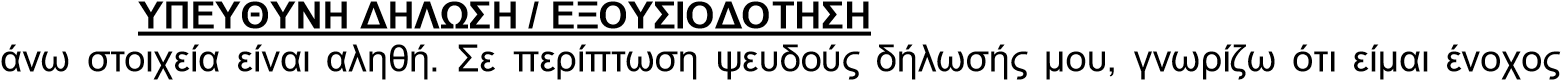 Εξουσιοδοτώ το Υπουργείο Εργασίας, Πρόνοιας και Κοινωνικών Ασφαλίσεων, να επαληθεύσει σε συνεργασία με άλλες αρμόδιες Αρχές της Δημοκρατίας ή του εξωτερικού και με Οργανισμούς/Φορείς/Επιχειρήσεις όσα από τα στοιχεία που περιέχονται στην αίτησή μου κριθεί ότι είναι απαραίτητα και σχετικά με το σκοπό της συλλογής τους. ΠΡΟΣΩΠΙΚΑ ΔΕΔΟΜΕΝΑ Ενημέρωση που γίνεται με βάση το Κεφάλαιο ΙΙΙ του Κανονισμού (ΕΕ) 2016/679 του Ευρωπαϊκού Κοινοβουλίου και Συμβουλίου της 27ης Απριλίου 2016 για την προστασία των φυσικών προσώπων έναντι της επεξεργασίας των δεδομένων προσωπικού χαρακτήρα και για την ελεύθερη κυκλοφορία των δεδομένων αυτών και την κατάργηση της οδηγίας 95/46/ΕΚ (Γενικός Κανονισμός για την Προστασία Δεδομένων). Τα δεδομένα προσωπικού χαρακτήρα που με αφορούν και δηλώνονται από εμένα την ιδία/τον ίδιο, θα τηρούνται σε αρχείο και θα τυγχάνουν αντικείμενο νόμιμης επεξεργασίας κατά την έννοια του Κανονισμού (ΕΕ) 2016/679 του Ευρωπαϊκού Κοινοβουλίου και Συμβουλίου της 27ης Απριλίου 2016 όπως ισχύει, από τον Υπεύθυνο Επεξεργασίας που είναι το Υπουργείο Εργασίας, Πρόνοιας και Κοινωνικών Ασφαλίσεων/Υπηρεσίες Κοινωνικών Ασφαλίσεων για σκοπούς εξέτασης της παρούσας αίτησής μου.  Αποδέκτες των δεδομένων θα είναι το αρμόδιο προσωπικό του Υπουργείου Εργασίας, Πρόνοιας και Κοινωνικών Ασφαλίσεων/Υπηρεσίες Κοινωνικών Ασφαλίσεων. Τα προσωπικά δεδομένα που περιλαμβάνονται στα αρχεία που τηρεί το Υπουργείο Εργασίας, Πρόνοιας και Κοινωνικών Ασφαλίσεων/Υπηρεσίες Κοινωνικών Ασφαλίσεων μπορούν να ανακοινώνονται ή να μεταδίδονται μεταξύ των εμπλεκόμενων κυβερνητικών υπηρεσιών. Η διαχείριση και επεξεργασία των προσωπικών μου δεδομένων θα γίνεται με ασφάλεια και εχεμύθεια και θα υπόκειται στις σχετικές διατάξεις του Κανονισμού (ΕΕ) 2016/679 του Ευρωπαϊκού Κοινοβουλίου και του Συμβουλίου. Επίσης, πληροφορούμαι ότι, μεταξύ άλλων, έχω τα δικαιώματα ενημέρωσης, πρόσβασης, διόρθωσης και διαγραφής σε δεδομένα προσωπικού χαρακτήρα που με αφορούν, όπως αυτά αναφέρονται τα άρθρα 13, 14, 15, 16, 17, 18 και 19 του Κανονισμού (ΕΕ) 2016/679 του Ευρωπαϊκού Κοινοβουλίου και του Συμβουλίου της 27ης Απριλίου 2016, για τα οποία μπορώ να απευθυνθώ στον Υπεύθυνο Επεξεργασίας (το Υπουργείο Εργασίας, Πρόνοιας και Κοινωνικών Ασφαλίσεων/Υπηρεσίες Κοινωνικών Ασφαλίσεων). Ημερομηνία:……………………………… Ονοματεπώνυμο: ……………………………………………………... Αρ. Δελτίου Ταυτότητας: ………………………… (Συμπληρώνεται από πρόσωπο που δεσμεύει σύμφωνα με τον Νόμο την επιχείρηση) (δ) Το Ειδικό Ανεργιακό Επίδομα καταβάλλεται στην επιχείρηση εφόσον υποβληθεί από την επιχείρηση διαδικτυακά η δήλωση ΕΕΑ.12 «ΔΗΛΩΣΗ ΣΤΟΙΧΕΙΩΝ ΤΡΑΠΕΖΙΚΟΥ ΛΟΓΑΡΙΑΣΜΟΥ ΤΩΝ ΕΠΙΧΕΙΡΗΣΕΩΝ» που αφορά τη δήλωση για τα στοιχεία του λογαριασμού στον οποίο θα κατατεθεί το σύνολο των επιδομάτων με σχετικό αναλυτικό κατάλογο για κάθε εργοδοτούμενο. Η επιχείρηση υποχρεούται να καταβάλει τα αντίστοιχα ποσά σε όσους δεν εργάστηκαν καθώς και σε όσους εργάστηκαν μαζί με το υπόλοιπο του μισθού. (ε) Το Ειδικό Ανεργιακό Επίδομα δεν παρέχεται για καμία περίοδο για την οποία ο εργοδοτούμενος λαμβάνει ανεργιακό επίδομα, επίδομα ασθενείας, επίδομα μητρότητας, επίδομα πατρότητας, θεσμοθετημένη σύνταξη ή οποιοδήποτε Ειδικό Επίδομα από τα υπόλοιπα Ειδικά Σχέδια που υλοποιούνται από το Υπουργείο Εργασίας, Πρόνοιας και Κοινωνικών Ασφαλίσεων κατά τον Απρίλιο 2021. Κωδικός NACE ΕΞΑΙΡΕΣΕΙΣ ΓΙΑ ΕΙΔΙΚΟ ΣΧΕΔΙΟ ΟΙΚΟΝΟΜΙΚΩΝ ΔΡΑΣΤΗΡΙΟΤΗΤΩΝ ΣΥΝΔΕΟΜΕΝΩΝ ΜΕ ΤΗΝ ΤΟΥΡΙΣΤΙΚΗ ΒΙΟΜΗΧΑΝΙΑ Ή ΟΙΚΟΝΟΜΙΚΩΝ ΔΡΑΣΤΗΡΙΟΤΗΤΩΝ ΠΟΥ ΕΠΗΡΕΑΖΟΝΤΑΙ ΑΠΌ ΤΟΝ ΤΟΥΡΙΣΜΟ2110Παραγωγή  βασικών  φαρμακευτικών  προϊόντων2120Παραγωγή  φαρμακευτικών  σκευασμάτων3511Παραγωγή  ηλεκτρικού  ρεύματος4646Χονδρικό  εμπόριο  φαρμακευτικών  προϊόντων6130Δορυφορικές τηλεπικοινωνιακές δραστηριότητες6190Άλλες  τηλεπικοινωνιακές δραστηριότητες6419Άλλοι  οργανισμοί  νομισματικής  διαμεσολάβησης6420Δραστηριότητες  εταιρειών  χαρτοφυλακίου6430Καταπιστεύματα,  κεφάλαια  και  παρεμφερή  χρηματοπιστωτικά  μέσα6491Χρηματοδοτική  μίσθωση (leasing)6492Άλλες  πιστωτικές  δραστηριότητες6499Άλλες  δραστηριότητες  χρηματοπιστωτικών  υπηρεσιών, με εξαίρεση τις ασφάλειες και τα συνταξιοδοτικά ταμεία π.δ.κ.α.6511Ασφάλειες  ζωής6512Ασφάλειες  εκτός  από  τις  ασφάλειες  ζωής6520Αντασφάλιση6530Συνταξιοδοτικά  ταμεία6611Διαχείριση  χρηματαγορών6612Δραστηριότητες  σχετικά  με   συναλλαγές  συμβάσεων  χρεογράφων  και  αγαθών6619Άλλες δραστηριότητες συναφείς προς τις χρηματοπιστωτικές υπηρεσίες, με εξαίρεση τις ασφαλιστικές δραστηριότητες και τα συνταξιοδοτικά ταμεία6621Αξιολόγηση  κινδύνων  και  ζημιών6622Δραστηριότητες  ασφαλιστικών  πρακτόρων  και  μεσιτών6629Άλλες  δραστηριότητες  συναφείς  προς  τις  ασφαλίσεις  και  τα  συνταξιοδοτικά  ταμεία6630Δραστηριότητες  διαχείρισης  κεφαλαίων8411Γενικές  δραστηριότητες  δημόσιας  διοίκησης8412Ρύθμιση  των  δραστηριοτήτων  για  την  παροχή  περίθαλψης  υγείας, εκπαίδευσης,  πολιτιστικών  και  άλλων  κοινωνικών  υπηρεσιών,  εκτός  από  την  κοινωνική  ασφάλιση8413Ρύθμιση  των  επιχειρηματικών  δραστηριοτήτων  και  συμβολή  στην  αποτελεσματικότερη  λειτουργία  των  επιχειρήσεων8421Εξωτερικές  υποθέσεις8422Δραστηριότητες  άμυνας8423Δικαιοσύνη  και  δικαστικές  δραστηριότητες8424Δραστηριότητες  δημόσιας  τάξης  και  ασφάλειας8425Δραστηριότητες  πυροσβεστικής8430Δραστηριότητες  υποχρεωτικής  κοινωνικής  ασφάλισης8899Άλλες δραστηριότητες κοινωνικής μέριμνας χωρίς παροχή καταλύματος π.δ.κ.α.  94Δραστηριότητες οργανώσεων  9700Δραστηριότητες  νοικοκυριών  ως  εργοδοτών  οικιακού  προσωπικού9810Μη  διαφοροποιημένες  δραστηριότητες  ιδιωτικών  νοικοκυριών,  που αφορούν  την  παραγωγή  αγαθών  για  ίδια  χρήση9820Μη  διαφοροποιημένες  δραστηριότητες  ιδιωτικών  νοικοκυριών,  που αφορούν  την  παραγωγή  υπηρεσιών  για  ίδια  χρήση9900ΕτερόδικοιΠΑΡΑΡΤΗΜΑ IΙ ΚΥΠΡΙΑΚΗ ΔΗΜΟΚΡΑΤΙΑ (Έντυπο ΕΕΑ.10) ΥΠΟΥΡΓΕΙΟ ΕΡΓΑΣΙΑΣ, ΠΡΟΝΟΙΑΣ ΚΑΙ ΚΟΙΝΩΝΙΚΩΝ ΑΣΦΑΛΙΣΕΩΝ Η Η Μ Μ 2 0 2 1 Η Η Μ Μ 2 0 2 1 Επώνυμο Όνομα Ημ/νια Γέννησης Αριθμός Κινητού Τηλεφώνου Αρ. Κοινωνικών Ασφαλίσεων Αρ. Δελτίου Ταυτότητας / Εγγραφής Αλλοδαπού / Αρ. Διαβατηρίου/ Αρ. Ευρωπαϊκής Ταυτότητας Ημερομηνία έναρξης εργοδότησης Περίοδος Συμμετοχής στο Ειδικό Σχέδιο Περίοδος Συμμετοχής στο Ειδικό Σχέδιο Επώνυμο Όνομα Ημ/νια Γέννησης Αριθμός Κινητού Τηλεφώνου Αρ. Κοινωνικών Ασφαλίσεων Αρ. Δελτίου Ταυτότητας / Εγγραφής Αλλοδαπού / Αρ. Διαβατηρίου/ Αρ. Ευρωπαϊκής Ταυτότητας Ημερομηνία έναρξης εργοδότησης Από Μέχρι 1 2 3 … … ΑΙΤΗΣΗ ΚΑΙ ΔΗΛΩΣΗ Δηλώνω υπεύθυνα ότι πληρούνται οι όροι και προϋποθέσεις που εμφαίνονται πιο κάτω και όλες οι  πληροφορίες που είναι καταχωρημένες στο έντυπο αυτό είναι αληθείς  ΠΑΡΑΡΤΗΜΑ IΙΙ ΚΥΠΡΙΑΚΗ ΔΗΜΟΚΡΑΤΙΑ (Έντυπο ΕΕΑ.11) ΥΠΟΥΡΓΕΙΟ ΕΡΓΑΣΙΑΣ, ΠΡΟΝΟΙΑΣ ΚΑΙ ΚΟΙΝΩΝΙΚΩΝ ΑΣΦΑΛΙΣΕΩΝ Η Η Μ Μ 2 0 2 1 Η Η Μ Μ 2 0 2 1 Επώνυμο Όνομα Ημ/νια Γέννησης Αριθμός Κινητού Τηλεφώνου Αρ. Κοινωνικών Ασφαλίσεων Αρ. Δελτίου Ταυτότητας / Εγγραφής Αλλοδαπού / Αρ. Διαβατηρίου/ Αρ. Ευρωπαϊκής Ταυτότητας Ημερομηνία έναρξης εργοδότησης Περίοδος Συμμετοχής στο Ειδικό Σχέδιο Περίοδος Συμμετοχής στο Ειδικό Σχέδιο Επώνυμο Όνομα Ημ/νια Γέννησης Αριθμός Κινητού Τηλεφώνου Αρ. Κοινωνικών Ασφαλίσεων Αρ. Δελτίου Ταυτότητας / Εγγραφής Αλλοδαπού / Αρ. Διαβατηρίου/ Αρ. Ευρωπαϊκής Ταυτότητας Ημερομηνία έναρξης εργοδότησης Από Μέχρι 1 2 3 … … ΑΙΤΗΣΗ ΚΑΙ ΔΗΛΩΣΗ Δηλώνω υπεύθυνα ότι πληρούνται οι όροι και προϋποθέσεις που εμφαίνονται πιο κάτω και όλες οι  πληροφορίες που είναι καταχωρημένες στο έντυπο αυτό είναι αληθείς  Το ποσό που δύναται να καταβληθεί ως Ειδικό Ανεργιακό Επίδομα για περίοδο ενός (1) μηνός μη περιλαμβανομένης της Κυριακής δεν μπορεί να υπερβαίνει τα €1.214 ή να είναι μικρότερο από €360. Το Ειδικό Ανεργιακό Επίδομα που θα καταβληθεί σε πρόσωπα, τα οποία βρίσκονταν σε Σχέδια προσωρινής αναστολής εργασιών επιχειρήσεων της τουριστικής βιομηχανίας εάν δεν δηλωθεί μισθός, θα υπολογίζεται στη βάση του μισθού του Οκτωβρίου 2019, όταν άρχισε η περίοδος αναστολής, αντί του Ιανουαρίου 2020 που προβλέπεται στη σχετική Απόφαση. (δ) Το Ειδικό Ανεργιακό Επίδομα καταβάλλεται στην επιχείρηση εφόσον υποβληθεί από την επιχείρηση διαδικτυακά η δήλωση ΕΕΑ.12 «ΔΗΛΩΣΗ ΣΤΟΙΧΕΙΩΝ ΤΡΑΠΕΖΙΚΟΥ ΛΟΓΑΡΙΑΣΜΟΥ ΤΩΝ ΕΠΙΧΕΙΡΗΣΕΩΝ» που αφορά τη δήλωση για τα στοιχεία του λογαριασμού στον οποίο θα κατατεθεί το σύνολο των επιδομάτων με σχετικό αναλυτικό κατάλογο για κάθε εργοδοτούμενο. Η επιχείρηση υποχρεούται να καταβάλει τα αντίστοιχα ποσά σε όσους δεν εργάστηκαν καθώς και σε όσους εργάστηκαν μαζί με το υπόλοιπο του μισθού. (ε) Το Ειδικό Ανεργιακό Επίδομα δεν παρέχεται για καμία περίοδο για την οποία ο εργοδοτούμενος λαμβάνει ανεργιακό επίδομα, επίδομα ασθενείας, επίδομα μητρότητας, επίδομα πατρότητας, θεσμοθετημένη σύνταξη ή οποιοδήποτε Ειδικό Επίδομα από τα υπόλοιπα Ειδικά Σχέδια που υλοποιούνται από το Υπουργείο Εργασίας, Πρόνοιας και Κοινωνικών Ασφαλίσεων κατά τον Απρίλιο 2021. Επώνυμο Όνομα Ημερομηνία Γεννήσεως Αρ. Κινητού Τηλεφώνου Αρ. Ταυτότητας / ARC / Αρ. Διαβατηρίου /Αρ. Ευρωπαϊκής Ταυτότητας Αρ. Κοιν. Ασφαλίσεων Ημερομ. Έναρξης Εργοδότησης Μηνιαίος Μισθός Πρόσληψης  1 … 